ΑΙΤΗΣΗ ΣΤΗΡΙΞΗΣΣΤΟ ΠΡΟΓΡΑΜΜΑ ΑΓΡΟΤΙΚΗΣ ΑΝΑΠΤΥΞΗΣ 2014-2020ΜΕΤΡΟ 19: «ΤΟΠΙΚΗ ΑΝΑΠΤΥΞΗ ΜΕ ΠΡΩΤΟΒΟΥΛΙΑ ΤΟΠΙΚΩΝ ΚΟΙΝΟΤΗΤΩΝ CLLD/LEADER»ΥΠΟΜΕΤΡΟ 19.2: «ΣΤΗΡΙΞΗ ΓΙΑ ΤΗΝ ΥΛΟΠΟΙΗΣΗ ΔΡΑΣΕΩΝ ΥΠΟ ΤΗΝ ΤΟΠΙΚΗ ΣΤΡΑΤΗΓΙΚΗ ΑΝΑΠΤΥΞΗΣ ΓΙΑ ΠΑΡΕΜΒΑΣΕΙΣ ΔΗΜΟΣΙΟΥ ΧΑΡΑΚΤΗΡΑ»ΔΡΑΣΗ 19.2.4: «Βασικές υπηρεσίες και ανάπλαση χωριών σε αγροτικές περιοχές»ΔΡΑΣΗ 19.2.5.: «Παρεμβάσεις για τη βελτίωση υποδομών στον πρωτογενή τομέα»ΔΡΑΣΗ 19.2.6: « Ανάπτυξη και βελτίωση βιωσιμότητας δασών»ΥΠΟΔΡΑΣΗ ….: «…………»Σε συνέχεια της με αρ. πρωτ. …….… πρόσκλησης, με Κωδικό:…..…. της Ομάδας Τοπικής Δράσης ΟΤΔ Αναπτυξιακή Πέλλας  Αναπτυξιακής Ανώνυμης Εταιρείας ΟΤΑ για την υποβολή αιτήσεων στήριξης στο πλαίσιο του Μέτρου 19 «Τοπική Ανάπτυξη με πρωτοβουλία τοπικών κοινοτήτων CLLD/LEADER», Υπομέτρο 19.2: «Στήριξη για την υλοποίηση δράσεων υπό την τοπική στρατηγική ανάπτυξης για παρεμβάσεις Δημοσίου χαρακτήρα» του ΠΑΑ 2014-2020, το οποίο συγχρηματοδοτείται από το Ευρωπαϊκό Γεωργικό Ταμείο Αγροτικής Ανάπτυξης, υποβάλλουμε πρόταση για τη χρηματοδότηση της πράξης με τίτλο: «……………………………………………..», κωδικό ΟΠΣΑΑ …….. και συνολικού προϋπολογισμού (συνολικής δημόσιας δαπάνης) …………….. €.Η πράξη αποτελείται από τα ακόλουθα Υποέργα: Η προτεινόμενη πράξη περιγράφεται αναλυτικά στην παρούσα αίτηση στήριξης, στα στοιχεία που δηλώνονται στο ΟΠΣΑΑ και στα σχετικά συνοδευτικά έγγραφα που τη συνοδεύουν.Επιπρόσθετα βεβαιώνουμε υπεύθυνα ότι: α) Οι προβλεπόμενες δαπάνες της προτεινόμενης πράξης, ή μέρος αυτών, δεν έχουν τύχει ούτε θα τύχουν χρηματοδότησης από άλλο Ταμείο ή χρηματοδοτικό μέσο ή από άλλο πρόγραμμα ευρωπαϊκό ή εθνικό, στο πλαίσιο της τρέχουσας ή προηγούμενης προγραμματικής περιόδου. β) Δεν έχει ολοκληρωθεί το φυσικό αντικείμενο της προτεινόμενης πράξης (η πράξη δεν έχει περατωθεί φυσικά ούτε έχει εκτελεστεί πλήρως) σύμφωνα με το άρθρο 65, παρ. 6 του Καν. 1303/2013.γ) Η προτεινόμενη πράξη δεν περιλαμβάνει τμήμα επένδυσης σε υποδομή ή παραγωγική επένδυση η οποία έπαυσε ή μετεγκαταστάθηκε εκτός της περιοχής του προγράμματος εντός πέντε ετών από την τελική πληρωμή στο δικαιούχο ή εντός της προθεσμίας που οριζόταν στους κανόνες περί κρατικών ενισχύσεων (σύμφωνα με το άρθρο 71 του Καν. 1303/2013).δ)   Από την εν λόγω πράξη, με βάση τις υφιστάμενες κανονιστικές ρυθμίσεις, δεν δύναται να παραχθούν έσοδα, μετά την ολοκλήρωση της πράξης ή κατά τη διάρκεια υλοποίησής της, για τους εξής λόγους (συνδυαστικά ή εναλλακτικά):δεν προβλέπεται η επιβολή στους τυχόν χρήστες του έργου τελών ή προσαύξηση στο τυχόν ήδη υπάρχον τέλος, εξαιτίας της συγκεκριμένης επένδυσης, τα οποία βαρύνουν άμεσα τους χρήστες για τη χρήση της υποδομής, την πώληση ή τη μίσθωση γης ή κτιρίων, ή πληρωμές για υπηρεσίες (μείον τυχόν λειτουργικά έξοδα και έξοδα αντικατάστασης βραχύβιου εξοπλισμού, τα οποία προκύπτουν κατά την αντίστοιχη περίοδο). Επίσης, η πράξη δεν επιφέρει εξοικονόμηση λειτουργικών δαπανών ή εάν επιφέρει αντισταθμίζεται με ισοδύναμη μείωση των επιδοτήσεων λειτουργίας, η υπόψη επένδυση δεν στοχεύει στην προσέλκυση πρόσθετης ζήτησης,δεν προβλέπεται η οιαδήποτε παροχή υπηρεσιών έναντι πληρωμής, τα έσοδα που δύναται να προκύψουν κατά τη διάρκεια υλοποίησης της πράξης, θα δηλωθούν πριν την τελική πληρωμή των δαπανών της πράξης.Εναλλακτικά δ) 1  Από την εν λόγω πράξη θα παραχθούν έσοδα.Τα παραγόμενα έσοδα δεν είναι φορολογητέα, συνεπώς δεν υπάρχει δικαίωμα έκπτωσης του φόρου των αντίστοιχων εσόδων και ως εκ τούτου ο ΦΠΑ δεν ανακτάται. Εναλλακτικά Τα παραγόμενα έσοδα είναι φορολογητέα και ως εκ τούτου ο ΦΠΑ ανακτάται.ε) 	Έχω λάβει γνώση των υποχρεώσεων που πρέπει να τηρήσω στο πλαίσιο της υλοποίησης της υποβαλλόμενης πρότασης, όπως αυτές περιγράφονται στο Παράρτημα Ι της πρόσκλησης και εφόσον αξιολογηθεί θετικά και χρηματοδοτηθεί από το ΠΑΑ 2014-2020 θα τηρήσω τις εν λόγω υποχρεώσεις. στ)  Ο φορέας λειτουργίας ή/και συντήρησης της πράξης, που θα αναλάβει τη λειτουργία ή/ και συντήρηση του έργου είναι ………………………, και ο οποίος έχει λάβει γνώση και συμφωνεί με το περιεχόμενο της πρότασης. (συμπληρώνεται εφόσον απαιτείται)ζ)  Κατά την υποβολή του φακέλου υποψηφιότητας για συμμετοχή στο τοπικό πρόγραμμα CLLD/LEADER της ΟΤΔ Αναπτυξιακής Πέλλας  ΑΑΕ ΟΤΑ ελήφθησαν υπόψη και έγιναν αποδεκτοί όλοι οι όροι και προϋποθέσεις που αναφέρονται στη σχετική πρόσκληση εκδήλωσης ενδιαφέροντος και τα παραρτήματα αυτής.η)    Θα διευκολύνω κάθε έλεγχο από την ΟΤΔ της ΑΝΠΕ και τους αρμόδιους ελεγκτικούς μηχανισμούςΣΥΝΗΜΜΕΝΑ ΕΓΓΡΑΦΑ:Τα ακόλουθα έχουν υποβληθεί στο ΟΠΣΑΑ: (Αναγράφονται αναλυτικά από το δυνητικό δικαιούχο)…………………………..…………………………..…………………………..…………………………..Τα ακόλουθα υποβάλλονται μαζί με την ταχυδρομική αποστολή της αίτησης στήριξης: (Αναγράφονται αναλυτικά από το δυνητικό δικαιούχο)…………………………..…………………………..…………………………..…………………………..ΠΡΟΓΡΑΜΜΑ ΑΓΡΟΤΙΚΗΣ ΑΝΑΠΤΥΞΗΣ (ΠΑΑ) 2014-2020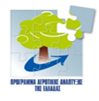 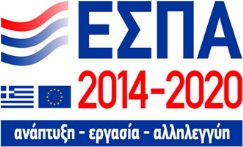 ΜΕΤΡΟ 19: «ΤΟΠΙΚΗ ΑΝΑΠΤΥΞΗ ΜE ΠΡΩΤΟΒΟΥΛΙΑ ΤΟΠΙΚΩΝ ΚΟΙΝΟΤΗΤΩΝ (CLLD) – LEADER» ΠΑΑ 2014 -2020ΥΠΟΜΕΤΡΟ 19.2: «Στήριξη υλοποίησης δράσεων των στρατηγικών τοπικής ανάπτυξης με πρωτοβουλία τοπικών κοινοτήτων (CLLD/LEADER)»ΔΡΑΣΕΙΣ :19.2.4: «Βασικές υπηρεσίες & ανάπλαση χωριών σε αγροτικές περιοχές»19.2.5: «Παρεμβάσεις για τη βελτίωση υποδομών στον πρωτογενή τομέα»19.2.6. «Ανάπτυξη και βελτίωση βιωσιμότητας δασών»1η ΠΡΟΣΚΛΗΣΗ (ΔΗΜΟΣΙΑ ΕΡΓΑ)ΣΤΟ ΤΟΠΙΚΟ ΠΡΟΓΡΑΜΜΑ ΤΗΣ ΟΤΔ «ΑΝΑΠΤΥΞΙΑΚΗ ΠΕΛΛΑΣ ΑΝΑΠΤΥΞΙΑΚΗ ΑΝΩΝΥΜΗ ΕΤΑΙΡΕΙΑ ΟΤΑ»ΠΑΡΑΡΤΗΜΑ ΑΙΤΗΣΗΣ ΣΤΗΡΙΞΗΣ 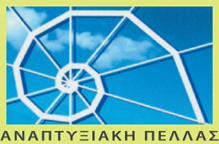 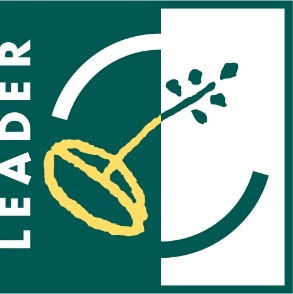 ΔΙΑΝΕΜΕΤΑΙ ΔΩΡΕΑΝ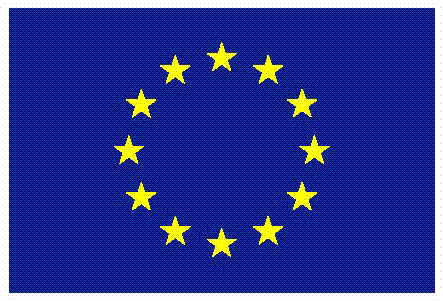 ΕΥΡΩΠΑΪΚΟ ΓΕΩΡΓΙΚΟΤΑΜΕΙΟ ΑΓΡΟΤΙΚΗΣ ΑΝΑΠΤΥΞΗΣΗ Ευρώπη επενδύει στιςΑγροτικές περιοχέςΗΜΕΡΟΜΗΝΙΑ:……….1. ΓΕΝΙΚΑ ΣΤΟΙΧΕΙΑ ΠΡΑΞΗΣ2. ΣΤΟΙΧΕΙΑ ΑΙΤΟΥΝΤΟΣΣυμπληρώνεται Χ στο αντίστοιχο πεδίο3. ΣΤΟΙΧΕΙΑ ΦΥΣΙΚΟΥ ΑΝΤΙΚΕΙΜΕΝΟΥ ΠΡΑΞΗΣΤο έργο παράγει έσοδα;13. ΠΡΟΫΠΟΛΟΓΙΣΜΟΣ ΠΡΟΤΕΙΝΟΜΕΝΗΣ ΠΡΑΞΗΣΝα γίνει τεκμηρίωση του είδους και του ύψους των δαπανών, ώστε να συνάδουν με τη φύση, τους στόχους και την λειτουργικότητα του επενδυτικού σχεδίου13.1. ΠΡΟΤΕΙΝΟΜΕΝΑ ΕΡΓΑ ΥΠΟΔΟΜΗΣ ΚΑΙ ΠΕΡΙΒΑΛΛΟΝΤΟΣ ΧΩΡΟΥ13.2. ΠΡΟΤΕΙΝΟΜΕΝΕΣ ΚΤΙΡΙΑΚΕΣ ΕΓΚΑΤΑΣΤΑΣΕΙΣΣε περίπτωση έργων που εκτελούνται με δημόσιες συμβάσεις  δεν συμπληρώνονται οι  πίνακες 13.3 και 13.4. αλλά τα αντίστοιχα τιμολόγια των Δημοσίων ΈργωνΜΗΧΑΝΟΛΟΓΙΚΟΣ ΕΞΟΠΛΙΣΜΟΣΛΟΙΠΟΣ ΕΞΟΠΛΙΣΜΟΣΕΞΟΠΛΙΣΜΟΣ ΑΠΕΣτην παρούσα περιλαμβάνονται επιλέξιμες δαπάνες που αφορούν  : ΜΕΛΕΤΕΣ ΕΡΕΥΝΑΣ ΑΓΟΡΑΣ, ΜΑΡΚΕΤΙΝΓΚ ΠΡΟΩΘΗΣΗΣ ΠΡΟΪΌΝΤΩΝ – ΠΡΟΒΟΛΗ, ΠΡΟΩΘΗΣΗ – ΣΧΕΔΙΑΣΜΟΣ ΚΑΙ ΠΑΡΑΓΩΓΗ ΠΛΗΡΟΦΟΡΙΑΚΟΥ ΚΑΙ ΔΙΑΦΗΜΙΣΤΙΚΟΥ ΥΛΙΚΟΥ – ΔΗΜΙΟΥΡΓΙΑ ΝΤΟΚΙΜΑΝΤΕΡ – ΔΙΑΦΗΜΙΣΤΙΚΕΣ ΚΑΤΑΧΩΡΗΣΕΙΣ – ΑΞΙΟΠΟΙΗΣΗ ΔΙΑΔΙΚΤΥΟΥ – ΣΥΜΜΕΤΟΧΗ ΣΕ ΕΚΘΕΣΕΙΣ, ΗΜΕΡΙΔΕΣ, ΕΚΔΗΛΩΣΕΙΣ – ΔΙΕΞΑΓΩΓΗ ΗΜΕΡΙΔΩΝ, ΕΚΔΗΛΩΣΕΣΝ ΕΝΗΜΕΡΩΣΗΣ ΚΑΙ ΠΡΟΒΟΛΗΣ – ΟΡΓΑΝΩΣΗ ΣΥΝΕΝΤΕΥΞΕΩΝ ΤΥΠΟΥ – ΔΑΠΑΝΕΣ ΜΕΤΑΚΙΝΗΣΗΣ ΚΑΙ ΔΙΑΜΟΝΗΣ ΔΗΜΟΣΙΟΓΡΑΦΩΝ ΓΕΝΙΚΟΥ & ΕΙΔΙΚΟΥ ΤΥΠΟΥ – ΣΧΕΔΙΑΣΜΟΣ , ΠΑΡΑΓΩΓΗ & ΔΙΑΚΙΝΗΣΗ ΥΛΙΚΟΥ ΔΗΜΟΣΙΟΠΟΙΗΣΗΣ ΚΑΙ ΠΡΟΒΟΛΗΣ – ΔΗΜΙΟΥΡΓΙΑ & ΚΑΤΑΧΩΡΗΣΗ ΔΙΑΦΗΜΙΣΕΩΝ – ΜΙΣΘΩΣΗ ΧΩΡΩΝ & ΕΞΟΠΛΙΣΜΟΥ – ΔΙΑΜΟΡΦΩΣΗ13.5 ΣΥΝΟΠΤΙΚΗ ΑΝΑΛΥΣΗ ΚΟΣΤΟΥΣ ΤΗΣ ΠΡΟΤΑΣΗΣ – ΧΡΟΝΟΔΙΑΓΡΑΜΜΑ(*) Στο χρονοδιάγραμμα συμπληρώνεται το ποσοστό της συγκεκριμένης κατηγορίας δαπάνης που υπολογίζεται να εκτελεστεί στο συγκεκριμένο εξάμηνο(**) Συμπληρώνεται το ποσοστό υλοποίησης του έργου ανά εξάμηνοΧΡΗΜΑΤΟΔΟΤΙΚΟ ΣΧΗΜΑ – ΚΑΛΥΨΗ ΙΔΙΩΤΙΚΗΣ ΣΥΜΜΕΤΟΧΗΣ14. ΣΤΟΙΧΕΙΑ ΓΙΑ ΤΟΝ ΥΠΟΛΟΓΙΣΜΟ ΤΩΝ ΚΟΙΝΩΝ ΔΕΙΚΤΩΝ ΠΑΡΑΚΟΛΟΥΘΗΣΗΣ ΚΑΙ ΑΞΙΟΛΟΓΗΣΗΣ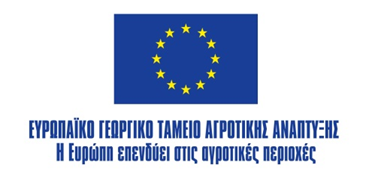 Δικαιούχος: Πόλη:Πόλη:Ταχ. Διεύθυνση: Ημερομηνία:Ημερομηνία:Ταχ. Κώδικας: Αρ. Πρωτ.:Αρ. Πρωτ.:Πληροφορίες:Τηλέφωνο:Fax:E-mail:Προς: Αναπτυξιακή Πέλλας Αναπτυξιακή Ανώνυμη Εταιρεία ΟΤΑΣακελλαροπούλου 14, Τ.Κ. 58100, ΈδεσσαΠρος: Αναπτυξιακή Πέλλας Αναπτυξιακή Ανώνυμη Εταιρεία ΟΤΑΣακελλαροπούλου 14, Τ.Κ. 58100, ΈδεσσαΤίτλος ΥποέργουΣυνολικός Προϋπολογισμός (Συνολική Δημόσια Δαπάνη) (€)Επιλέξιμη Δημόσια Δαπάνη (€)Μη επιλέξιμες λοιπές αξίες (€)Ιδιωτική Συμμετοχή (€)ΥΠΟΕΡΓΟ 1: …..ΥΠΟΕΡΓΟ 2: …..ΥΠΟΕΡΓΟ 3: …..ΣύνολοΟ Νόμιμος Εκπρόσωπος Δικαιούχου(υπογραφή)Κωδικός ΟΠΣΑΑ:Δικαιούχος Πράξης:Τίτλος πράξης:Περιοχή υλοποίησης:Περιοχή υλοποίησης:Διεύθυνση / Οικισμός:Τοπική/Δημοτική Κοινότητα:Δημοτική Ενότητα:Δήμος:Προϋπολογισμός Έργου: Προϋπολογισμός Έργου: Προϋπολογισμός (€):Δημόσια Δαπάνη (€):Ιδιωτική Συμμετοχή (:)Επωνυμία Δικαιούχου: ………..Νομική Μορφή: Ταχ. Διεύθυνση: Ταχ. Κώδικας: Νόμιμος Εκπρόσωπος:Πληροφορίες:Τηλέφωνο:Fax:E-mail:ειδοσ δικαιουχουΦυσικό πρόσωποΟΤΑ Α΄βαθμούΟΤΑ Β΄βαθμούΝομικό Πρόσωπο ΟΤΑΆλλος φορέας τοπικής αυτοδιοίκησηςΙδιωτικός φορέας μη κερδοσκοπικού χαρακτήρα με σχετικό καταστατικό σκοπόΓυναικείος ΣύλλογοςΆλλοΣΥΣΤΑΣΗ ΦΟΡΕΑΣΥΣΤΑΣΗ ΦΟΡΕΑΈχει συσταθεί ο φορέας υλοποίησης της επένδυσης (εταιρεία, νομικό πρόσωπο κλπ)Δεν έχει συσταθεί ο φορέας υλοποίησης της επένδυσης (εταιρεία, νομικό πρόσωπο κλπ)Δεν απαιτείται σύσταση φορέαΣΤΟΙΧΕΙΑ ΚΑΙ ΦΩΤΟΓΡΑΦΙΚΗ ΑΠΕΙΚΟΝΙΣΗ ΤΗΣ ΥΦΙΣΤΑΜΕΝΗΣ ΚΑΤΑΣΤΑΣΗΣ ΤΟΥ ΠΡΟΤΕΙΝΟΜΕΝΟΥ ΕΡΓΟΥ (εκτός άυλων ενεργειών)ΣΥΝΟΠΤΙΚΗ ΠΕΡΙΓΡΑΦΗ ΤΗΣ ΥΦΙΣΤΑΜΕΝΗΣ ΚΑΤΑΣΤΑΣΗΣ ΤΟΥ ΠΡΟΤΕΙΝΟΜΕΝΟΥ ΕΡΓΟΥ (με αναφορά στα βασικά τεχνικά, λειτουργικά και λοιπά χαρακτηριστικά αυτής.)ΦΩΤΟΓΡΑΦΙΚΗ ΑΠΕΙΚΟΝΙΣΗ (με επισύναψη ευκρινών φωτογραφιών όπου αποτυπώνεται η υφιστάμενη κατάσταση του προτεινόμενου έργου)ΠΕΡΙΓΡΑΦΗ ΤΗΣ ΠΡΟΤΕΙΝΟΜΕΝΗΣ ΠΡΑΞΗΣΣΥΝΟΠΤΙΚΗ ΠΕΡΙΓΡΑΦΗ ΦΥΣΙΚΟΥ ΑΝΤΙΚΕΙΜΕΝΟΥ ΠΡΆΞΗΣ (με αναφορά στα βασικά τεχνικά, λειτουργικά και λοιπά χαρακτηριστικά αυτής.)ΜΕΘΟΔΟΛΟΓΙΑ ΥΛΟΠΟΙΗΣΗΣ (επιλογή μεθοδολογίας και ανάλυση της υλοποίησης της πράξης και των επιμέρους υποέργων της)ΠΑΡΑΔΟΤΕΑ ΠΡΑΞΗΣ(Αναφορά στα ευδιάκριτα παραδοτέα (υποέργα) και το χρονοδιάγραμμα ολοκλήρωσής τους)ΠΕΡΙΓΡΑΦΗ ΣΚΟΠΙΜΟΤΗΤΑΣ ΠΡΟΤΕΙΝΟΜΕΝΟΥ ΕΡΓΟΥ (Περιγραφή της συσχέτισης του προτεινόμενου έργου με τους στόχους και τις προτεραιότητες του τοπικού προγράμματος)ΒΙΩΣΙΜΟΤΗΤΑ ΛΕΙΤΟΥΡΓΙΚΟΤΗΤΑ ΚΑΙ ΑΞΙΟΠΟΙΗΣΗ ΠΡΑΞΗΣ – ΤΕΚΜΗΡΙΩΣΗ ΤΗΣ ΔΥΝΑΤΟΤΗΤΑΣ ΤΟΥ ΔΙΚΑΙΟΥΧΟΥ ΑΝΑΦΟΡΙΚΑ ΜΕ ΤΗ ΛΕΙΤΟΥΡΓΙΑ-ΣΥΝΤΉΡΗΣΗ ΤΟΥ ΕΡΓΟΥ (περιγραφή του τρόπου με τον οποίο τα παραδοτέα της πράξης θα αξιοποιηθούν (π.χ. σε περίπτωση πράξης υποδομών, όπου απαιτείται συντήρηση και λειτουργία, ο δικαιούχος θα πρέπει να αναφέρει την ύπαρξη σχετικών φορέων/δομών/μηχανισμών λειτουργίας ή να προβλέπει τις αναγκαίες ενέργειες με συγκεκριμένο χρονοδιάγραμμα, προκειμένου να εξασφαλιστεί η συντήρηση και λειτουργία). ΝΑΙΟΧΙΣΥΜΒΙΒΑΣΙΜΟ ΤΗΣ ΕΝΙΣΧΥΣΗΣ ΜΕ ΤΟ ΔΙΚΑΙΟ ΤΟΥ ΑΝΤΑΓΩΝΙΣΜΟΥ ΠΕΡΙ ΚΡΑΤΙΚΩΝ ΕΝΙΣΧΥΣΕΩΝ(συμπληρώνεται εφόσον η πράξη ενέχει στοιχεία κρατικών ενισχύσεων. Θα πρέπει να αποτυπώνονται οι ενέργειες που διασφαλίζουν εκ των προτέρων το συμβιβάσιμο της ενίσχυσης με το δίκαιο του ανταγωνισμού περί κρατικών ενισχύσεων. Λαμβάνεται υπόψη ο σχετικός οδηγός του ΕΣΠΑ 2014-2020 για την αρχική αξιολόγηση του κριτηρίου ύπαρξης κρατικής ενίσχυσης στην πράξη.) ΠΕΡΙΓΡΑΦΗ ΕΝΣΩΜΑΤΩΣΗΣ ΤΩΝ ΑΚΟΛΟΥΘΩΝ (ΟΡΙΖΟΝΤΙΩΝ) ΠΟΛΙΤΙΚΩΝ ΑΠΟ ΤΗΝ ΠΡΑΞΗΠΡΟΑΣΠΙΣΗ ΚΑΙ ΠΡΟΑΓΩΓΗ ΤΗΣ ΙΣΟΤΗΤΑΣ ΜΕΤΑΞΥ ΑΝΔΡΩΝ ΚΑΙ ΓΥΝΑΙΚΩΝ ΚΑΙ ΑΠΟΤΡΟΠΗ ΚΑΘΕ ΔΙΑΚΡΙΣΗΣ ΛΟΓΩ ΦΥΛΟΥ, ΦΥΛΗΣ, ΕΘΝΟΤΙΚΗΣ ΚΑΤΑΓΩΓΗΣ, ΘΡΗΣΚΕΙΑΣ, ΠΕΠΟΙΘΗΣΕΩΝ, ΑΝΑΠΗΡΙΑΣ, ΗΛΙΚΙΑΣ, ΓΕΝΕΤΗΣΙΟΥ ΠΡΟΣΑΝΑΤΟΛΙΣΜΟΥ:ΕΞΑΣΦΑΛΙΣΗ ΠΡΟΣΒΑΣΙΜΟΤΗΤΑΣ ΤΩΝ ΑΤΟΜΩΝ ΜΕ ΑΝΑΠΗΡΙΑ (ΕΚΘΕΣΗ ΤΕΚΜΗΡΙΩΣΗΣ):(θα πρέπει να αναφέρονται οι απαιτήσεις που απορρέουν από τη νομοθεσία για την εξασφάλιση της πρόσβασης σε ΑμεΑ και να περιγράφεται ο τρόπος με τον οποίο αυτές προβλέπεται να ικανοποιηθούν. Στην περίπτωση που δεν προβλέπονται σχετικές απαιτήσεις (λαμβάνοντας υπόψη τη φύση της πράξης) δηλώνεται το γεγονός αυτό από το δυνητικό δικαιούχο.Στην περίπτωση που η προτεινόμενη πράξη έχει συμβασιοποιηθεί και δεν έχει γίνει πρόβλεψη για ΑΜΕΑ, εφόσον απαιτείται  από τη φύση της πράξης και την αντίστοιχη νομοθεσία, θα πρέπει να δεσμευθεί ο δυνητικός δικαιούχος ότι θα αναλάβει όλες τις δαπάνες προσαρμογής για εξασφάλιση προσβασιμότητας για ΑΜΕΑ με δικά του έξοδα)ΑΕΙΦΟΡΟΣ ΑΝΑΠΤΥΞΗ: ΣΥΜΒΑΤΟΤΗΤΑ ΤΗΣ ΠΡΑΞΗΣ ΜΕ ΤΙΣ ΑΡΧΕΣ ΤΗΣ ΑΕΙΦΟΡΟΥ ΑΝΑΠΤΥΞΗΣ ΚΑΙ ΕΙΔΙΚΟΤΕΡΑ ΜΕ τους ΟΡΟΥΣ, ΠΕΡΙΡΟΡΙΣΜΟΥΣ ΚΑΙ ΚΕΤΑΥΘΥΝΣΕΙΣ ΤΗΣ ΣΤΡΑΤΗΓΙΚΗΣ ΜΕΛΕΤΗΣ ΠΕΡΙΒΑΛΛΟΝΤΙΚΩΝ ΕΠΙΠΤΩΣΕΩΝ ΤΟΥ ΠΑΑ 2014-2020:ΠΙΝΑΚΑΣ ΣΥΜΜΟΡΦΩΣΗΣ ΤΗΣ ΠΡΟΤΕΙΝΟΜΕΝΗΣ ΠΡΑΞΗΣ ΜΕ ΤΙΣ ΚΑΤΕΥΘΥΝΣΕΙΣ ΤΗΣ 152950/23-10-2015 ΚΥΑ έγκρισης της ΣΜΠΕ ΤΟΥ ΠΡΟΓΡΑΜΜΑΤΟΣ ΑΓΡΟΤΙΚΗΣ ΑΝΑΠΤΥΞΗΣ ΠΑΑ 2014-2020»ΠΙΝΑΚΑΣ ΣΥΜΜΟΡΦΩΣΗΣ ΤΗΣ ΠΡΟΤΕΙΝΟΜΕΝΗΣ ΠΡΑΞΗΣ ΜΕ ΤΙΣ ΚΑΤΕΥΘΥΝΣΕΙΣ ΤΗΣ 152950/23-10-2015 ΚΥΑ έγκρισης της ΣΜΠΕ ΤΟΥ ΠΡΟΓΡΑΜΜΑΤΟΣ ΑΓΡΟΤΙΚΗΣ ΑΝΑΠΤΥΞΗΣ ΠΑΑ 2014-2020»ΠΙΝΑΚΑΣ ΣΥΜΜΟΡΦΩΣΗΣ ΤΗΣ ΠΡΟΤΕΙΝΟΜΕΝΗΣ ΠΡΑΞΗΣ ΜΕ ΤΙΣ ΚΑΤΕΥΘΥΝΣΕΙΣ ΤΗΣ 152950/23-10-2015 ΚΥΑ έγκρισης της ΣΜΠΕ ΤΟΥ ΠΡΟΓΡΑΜΜΑΤΟΣ ΑΓΡΟΤΙΚΗΣ ΑΝΑΠΤΥΞΗΣ ΠΑΑ 2014-2020»ΠΙΝΑΚΑΣ ΣΥΜΜΟΡΦΩΣΗΣ ΤΗΣ ΠΡΟΤΕΙΝΟΜΕΝΗΣ ΠΡΑΞΗΣ ΜΕ ΤΙΣ ΚΑΤΕΥΘΥΝΣΕΙΣ ΤΗΣ 152950/23-10-2015 ΚΥΑ έγκρισης της ΣΜΠΕ ΤΟΥ ΠΡΟΓΡΑΜΜΑΤΟΣ ΑΓΡΟΤΙΚΗΣ ΑΝΑΠΤΥΞΗΣ ΠΑΑ 2014-2020»ΠΙΝΑΚΑΣ ΣΥΜΜΟΡΦΩΣΗΣ ΤΗΣ ΠΡΟΤΕΙΝΟΜΕΝΗΣ ΠΡΑΞΗΣ ΜΕ ΤΙΣ ΚΑΤΕΥΘΥΝΣΕΙΣ ΤΗΣ 152950/23-10-2015 ΚΥΑ έγκρισης της ΣΜΠΕ ΤΟΥ ΠΡΟΓΡΑΜΜΑΤΟΣ ΑΓΡΟΤΙΚΗΣ ΑΝΑΠΤΥΞΗΣ ΠΑΑ 2014-2020»ΠΙΝΑΚΑΣ ΣΥΜΜΟΡΦΩΣΗΣ ΤΗΣ ΠΡΟΤΕΙΝΟΜΕΝΗΣ ΠΡΑΞΗΣ ΜΕ ΤΙΣ ΚΑΤΕΥΘΥΝΣΕΙΣ ΤΗΣ 152950/23-10-2015 ΚΥΑ έγκρισης της ΣΜΠΕ ΤΟΥ ΠΡΟΓΡΑΜΜΑΤΟΣ ΑΓΡΟΤΙΚΗΣ ΑΝΑΠΤΥΞΗΣ ΠΑΑ 2014-2020»ΟΡΟΙ, ΠΕΡΙΟΡΙΣΜΟΙ & ΚΑΤΕΥΘΥΝΣΕΙΣ ΥΛΟΠΟΙΗΣΗΣ ΤΟΥ ΠΑΑ ΓΙΑ ΤΗΝ ΠΡΟΣΤΑΣΤΙΑ & ΔΙΑΧΕΙΡΙΣΗ ΤΟΥ ΠΕΡΙΒΑΛΛΟΝΤΟΣ, ΣΥΜΦΩΝΑ ΜΕ ΤΗΝ ΥΠ. ΑΡΙΘΜ. 152950/23-10-2015 ΚΥΑ ΕΓΚΡΙΣΗΣ ΣΜΠΕ ΣΥΜΜΟΡΦΩΣΗ ΕΞΕΤΑΖΟΜΕΝΗΣ ΠΡΑΞΗΣΣΥΜΜΟΡΦΩΣΗ ΕΞΕΤΑΖΟΜΕΝΗΣ ΠΡΑΞΗΣΣΥΜΜΟΡΦΩΣΗ ΕΞΕΤΑΖΟΜΕΝΗΣ ΠΡΑΞΗΣΣΥΜΜΟΡΦΩΣΗ ΕΞΕΤΑΖΟΜΕΝΗΣ ΠΡΑΞΗΣΠΑΡΑΤΗΡΗΣΕΙΣ1. Για τη διατήρηση της βιοποικιλότητας  και την προστασία  των σημαντικών φυσικών οικοτόπων και της άγριας χλωρίδας και πανίδας, θα πρέπει μέσω του μηχανισμού διαχείρισης και υλοποίησης του ΠΑΑ, είτε με τη θέσπιση ειδικών κριτηρίων, είτε με βάση τους εγκεκριμένους περιβαλλοντικούς όρους των αξιολογούμενων προς ένταξη πράξεων, να ακολουθούνται οι παρακάτω κατευθύνσεις:1. Για τη διατήρηση της βιοποικιλότητας  και την προστασία  των σημαντικών φυσικών οικοτόπων και της άγριας χλωρίδας και πανίδας, θα πρέπει μέσω του μηχανισμού διαχείρισης και υλοποίησης του ΠΑΑ, είτε με τη θέσπιση ειδικών κριτηρίων, είτε με βάση τους εγκεκριμένους περιβαλλοντικούς όρους των αξιολογούμενων προς ένταξη πράξεων, να ακολουθούνται οι παρακάτω κατευθύνσεις:1. Για τη διατήρηση της βιοποικιλότητας  και την προστασία  των σημαντικών φυσικών οικοτόπων και της άγριας χλωρίδας και πανίδας, θα πρέπει μέσω του μηχανισμού διαχείρισης και υλοποίησης του ΠΑΑ, είτε με τη θέσπιση ειδικών κριτηρίων, είτε με βάση τους εγκεκριμένους περιβαλλοντικούς όρους των αξιολογούμενων προς ένταξη πράξεων, να ακολουθούνται οι παρακάτω κατευθύνσεις:1. Για τη διατήρηση της βιοποικιλότητας  και την προστασία  των σημαντικών φυσικών οικοτόπων και της άγριας χλωρίδας και πανίδας, θα πρέπει μέσω του μηχανισμού διαχείρισης και υλοποίησης του ΠΑΑ, είτε με τη θέσπιση ειδικών κριτηρίων, είτε με βάση τους εγκεκριμένους περιβαλλοντικούς όρους των αξιολογούμενων προς ένταξη πράξεων, να ακολουθούνται οι παρακάτω κατευθύνσεις:1. Για τη διατήρηση της βιοποικιλότητας  και την προστασία  των σημαντικών φυσικών οικοτόπων και της άγριας χλωρίδας και πανίδας, θα πρέπει μέσω του μηχανισμού διαχείρισης και υλοποίησης του ΠΑΑ, είτε με τη θέσπιση ειδικών κριτηρίων, είτε με βάση τους εγκεκριμένους περιβαλλοντικούς όρους των αξιολογούμενων προς ένταξη πράξεων, να ακολουθούνται οι παρακάτω κατευθύνσεις:1. Για τη διατήρηση της βιοποικιλότητας  και την προστασία  των σημαντικών φυσικών οικοτόπων και της άγριας χλωρίδας και πανίδας, θα πρέπει μέσω του μηχανισμού διαχείρισης και υλοποίησης του ΠΑΑ, είτε με τη θέσπιση ειδικών κριτηρίων, είτε με βάση τους εγκεκριμένους περιβαλλοντικούς όρους των αξιολογούμενων προς ένταξη πράξεων, να ακολουθούνται οι παρακάτω κατευθύνσεις:1.1. Η διαδικασία αξιολόγησης και επιλογής προτάσεων  για ένταξη στο ΠΑΑ, που αφορούν σε έργα ή δράσεις εντός περιοχών του δικτύου Natura 2000, θα πρέπει να λαμβάνει υπόψη τις  απαιτήσεις της νομοθεσίας  για την προστασία της βιοποικιλότητας και το βαθμό  συσχέτισης των αξιολογούμενων προτάσεων με τους  στόχους  διατήρησης των προστατευόμενων ειδών και οικοτόπων κάθε περιοχής, ελέγχοντας παράλληλα τη  συμβατότητα με τις προβλέψεις των εγκεκριμένων σχεδίων διαχείρισης, όπου υφίστανται.Το προτεινόμενο έργο χωροθετείται εντός περιοχών του δικτύου Natura 2000 και στην περίπτωση αυτή, λαμβάνοντας υπόψη την εγκεκριμένη ΜΠΕ του έργου και την σχετική Απόφαση Έγκρισης Περιβαλλοντικών του Όρων, εξασφαλίζει κατά την υλοποίησή του την ύπαρξη των προβλεπόμενων στη σχετική περιβαλλοντική νομοθεσία για την προστασία της βιοποικιλότητας και την ανταπόκριση στους στόχους διατήρησης των προστατευόμενων ειδών και οικοτόπων, καθώς και τον έλεγχο της συμβατότητας με τις προβλέψεις των εγκεκριμένων σχεδίων διαχείρισης, όπου υφίστανταιΝΑΙ1.1. Η διαδικασία αξιολόγησης και επιλογής προτάσεων  για ένταξη στο ΠΑΑ, που αφορούν σε έργα ή δράσεις εντός περιοχών του δικτύου Natura 2000, θα πρέπει να λαμβάνει υπόψη τις  απαιτήσεις της νομοθεσίας  για την προστασία της βιοποικιλότητας και το βαθμό  συσχέτισης των αξιολογούμενων προτάσεων με τους  στόχους  διατήρησης των προστατευόμενων ειδών και οικοτόπων κάθε περιοχής, ελέγχοντας παράλληλα τη  συμβατότητα με τις προβλέψεις των εγκεκριμένων σχεδίων διαχείρισης, όπου υφίστανται.Το προτεινόμενο έργο χωροθετείται εντός περιοχών του δικτύου Natura 2000 και στην περίπτωση αυτή, λαμβάνοντας υπόψη την εγκεκριμένη ΜΠΕ του έργου και την σχετική Απόφαση Έγκρισης Περιβαλλοντικών του Όρων, εξασφαλίζει κατά την υλοποίησή του την ύπαρξη των προβλεπόμενων στη σχετική περιβαλλοντική νομοθεσία για την προστασία της βιοποικιλότητας και την ανταπόκριση στους στόχους διατήρησης των προστατευόμενων ειδών και οικοτόπων, καθώς και τον έλεγχο της συμβατότητας με τις προβλέψεις των εγκεκριμένων σχεδίων διαχείρισης, όπου υφίστανταιΌΧΙ1.1. Η διαδικασία αξιολόγησης και επιλογής προτάσεων  για ένταξη στο ΠΑΑ, που αφορούν σε έργα ή δράσεις εντός περιοχών του δικτύου Natura 2000, θα πρέπει να λαμβάνει υπόψη τις  απαιτήσεις της νομοθεσίας  για την προστασία της βιοποικιλότητας και το βαθμό  συσχέτισης των αξιολογούμενων προτάσεων με τους  στόχους  διατήρησης των προστατευόμενων ειδών και οικοτόπων κάθε περιοχής, ελέγχοντας παράλληλα τη  συμβατότητα με τις προβλέψεις των εγκεκριμένων σχεδίων διαχείρισης, όπου υφίστανται.Το προτεινόμενο έργο χωροθετείται εντός περιοχών του δικτύου Natura 2000 και στην περίπτωση αυτή, λαμβάνοντας υπόψη την εγκεκριμένη ΜΠΕ του έργου και την σχετική Απόφαση Έγκρισης Περιβαλλοντικών του Όρων, εξασφαλίζει κατά την υλοποίησή του την ύπαρξη των προβλεπόμενων στη σχετική περιβαλλοντική νομοθεσία για την προστασία της βιοποικιλότητας και την ανταπόκριση στους στόχους διατήρησης των προστατευόμενων ειδών και οικοτόπων, καθώς και τον έλεγχο της συμβατότητας με τις προβλέψεις των εγκεκριμένων σχεδίων διαχείρισης, όπου υφίστανταιΔΕΝ ΑΦΟΡΑ1.2. Θα πρέπει να συμπεριληφθεί μεταξύ των κριτηρίων αξιολόγησης των προτάσεων και ο βαθμός συσχέτισης των έργων ή δράσεων που θα ενισχυθούν με την Εθνική Στρατηγική για τη Βιοποικιλότητα (φ.ε.κ. Β΄ 2383/8.8.2014).Το έργο, λαμβάνοντας υπόψη την εγκεκριμένη ΜΠΕ του και την σχετική Απόφαση Έγκρισης Περιβαλλοντικών του
Όρων, είναι συμβατό με την Εθνική Στρατηγική για τη Βιοποικιλότητα (φ.ε.κ. Β΄ 2383/8.8.2014), όπου απαιτείταιΝΑΙ 1.2. Θα πρέπει να συμπεριληφθεί μεταξύ των κριτηρίων αξιολόγησης των προτάσεων και ο βαθμός συσχέτισης των έργων ή δράσεων που θα ενισχυθούν με την Εθνική Στρατηγική για τη Βιοποικιλότητα (φ.ε.κ. Β΄ 2383/8.8.2014).Το έργο, λαμβάνοντας υπόψη την εγκεκριμένη ΜΠΕ του και την σχετική Απόφαση Έγκρισης Περιβαλλοντικών του
Όρων, είναι συμβατό με την Εθνική Στρατηγική για τη Βιοποικιλότητα (φ.ε.κ. Β΄ 2383/8.8.2014), όπου απαιτείταιΌΧΙ1.2. Θα πρέπει να συμπεριληφθεί μεταξύ των κριτηρίων αξιολόγησης των προτάσεων και ο βαθμός συσχέτισης των έργων ή δράσεων που θα ενισχυθούν με την Εθνική Στρατηγική για τη Βιοποικιλότητα (φ.ε.κ. Β΄ 2383/8.8.2014).Το έργο, λαμβάνοντας υπόψη την εγκεκριμένη ΜΠΕ του και την σχετική Απόφαση Έγκρισης Περιβαλλοντικών του
Όρων, είναι συμβατό με την Εθνική Στρατηγική για τη Βιοποικιλότητα (φ.ε.κ. Β΄ 2383/8.8.2014), όπου απαιτείταιΔΕΝ ΑΦΟΡΑ1.3. Οι  επενδύσεις για δασοκομικές τεχνολογίες ή  επεξεργασία, μετακίνηση και αξιοποίηση δασικών προϊόντων και υποπροϊόντων θα πρέπει να διασφαλίζουν την ευρωστία των δασικών οικοσυστημάτων.Το έργο, περιλαμβάνει επενδύσεις δασοκομικές  τεχνολογίες ή  επεξεργασία, μετακίνηση και αξιοποίηση δασικών προϊόντων και υποπροϊόντων και στην περίπτωση αυτή, λαμβάνοντας υπόψη την εγκεκριμένη ΜΠΕ του και την σχετική Απόφαση Έγκρισης Περιβαλλοντικών του Όρων, 
διασφαλίζει την ευρωστία των δασικών οικοσυστημάτων, όπου απαιτείταιΝΑΙ 1.3. Οι  επενδύσεις για δασοκομικές τεχνολογίες ή  επεξεργασία, μετακίνηση και αξιοποίηση δασικών προϊόντων και υποπροϊόντων θα πρέπει να διασφαλίζουν την ευρωστία των δασικών οικοσυστημάτων.Το έργο, περιλαμβάνει επενδύσεις δασοκομικές  τεχνολογίες ή  επεξεργασία, μετακίνηση και αξιοποίηση δασικών προϊόντων και υποπροϊόντων και στην περίπτωση αυτή, λαμβάνοντας υπόψη την εγκεκριμένη ΜΠΕ του και την σχετική Απόφαση Έγκρισης Περιβαλλοντικών του Όρων, 
διασφαλίζει την ευρωστία των δασικών οικοσυστημάτων, όπου απαιτείταιΌΧΙ1.3. Οι  επενδύσεις για δασοκομικές τεχνολογίες ή  επεξεργασία, μετακίνηση και αξιοποίηση δασικών προϊόντων και υποπροϊόντων θα πρέπει να διασφαλίζουν την ευρωστία των δασικών οικοσυστημάτων.Το έργο, περιλαμβάνει επενδύσεις δασοκομικές  τεχνολογίες ή  επεξεργασία, μετακίνηση και αξιοποίηση δασικών προϊόντων και υποπροϊόντων και στην περίπτωση αυτή, λαμβάνοντας υπόψη την εγκεκριμένη ΜΠΕ του και την σχετική Απόφαση Έγκρισης Περιβαλλοντικών του Όρων, 
διασφαλίζει την ευρωστία των δασικών οικοσυστημάτων, όπου απαιτείταιΔΕΝ ΑΦΟΡΑ2. Για την προστασία  των εδαφών και την αποφυγή απώλειας, ρύπανσης ή υποβάθμισής τους, θα πρέπει μέσω του μηχανισμού διαχείρισης και υλοποίησης του ΠΑΑ, είτε με τη θέσπιση ειδικών κριτηρίων, είτε με βάση τους εγκεκριμένους περιβαλλοντικούς όρους των  αξιολογούμενων   προς   ένταξη  πράξεων,  να  ακολουθούνται οι   παρακάτω κατευθύνσεις:2. Για την προστασία  των εδαφών και την αποφυγή απώλειας, ρύπανσης ή υποβάθμισής τους, θα πρέπει μέσω του μηχανισμού διαχείρισης και υλοποίησης του ΠΑΑ, είτε με τη θέσπιση ειδικών κριτηρίων, είτε με βάση τους εγκεκριμένους περιβαλλοντικούς όρους των  αξιολογούμενων   προς   ένταξη  πράξεων,  να  ακολουθούνται οι   παρακάτω κατευθύνσεις:2. Για την προστασία  των εδαφών και την αποφυγή απώλειας, ρύπανσης ή υποβάθμισής τους, θα πρέπει μέσω του μηχανισμού διαχείρισης και υλοποίησης του ΠΑΑ, είτε με τη θέσπιση ειδικών κριτηρίων, είτε με βάση τους εγκεκριμένους περιβαλλοντικούς όρους των  αξιολογούμενων   προς   ένταξη  πράξεων,  να  ακολουθούνται οι   παρακάτω κατευθύνσεις:2. Για την προστασία  των εδαφών και την αποφυγή απώλειας, ρύπανσης ή υποβάθμισής τους, θα πρέπει μέσω του μηχανισμού διαχείρισης και υλοποίησης του ΠΑΑ, είτε με τη θέσπιση ειδικών κριτηρίων, είτε με βάση τους εγκεκριμένους περιβαλλοντικούς όρους των  αξιολογούμενων   προς   ένταξη  πράξεων,  να  ακολουθούνται οι   παρακάτω κατευθύνσεις:2. Για την προστασία  των εδαφών και την αποφυγή απώλειας, ρύπανσης ή υποβάθμισής τους, θα πρέπει μέσω του μηχανισμού διαχείρισης και υλοποίησης του ΠΑΑ, είτε με τη θέσπιση ειδικών κριτηρίων, είτε με βάση τους εγκεκριμένους περιβαλλοντικούς όρους των  αξιολογούμενων   προς   ένταξη  πράξεων,  να  ακολουθούνται οι   παρακάτω κατευθύνσεις:2. Για την προστασία  των εδαφών και την αποφυγή απώλειας, ρύπανσης ή υποβάθμισής τους, θα πρέπει μέσω του μηχανισμού διαχείρισης και υλοποίησης του ΠΑΑ, είτε με τη θέσπιση ειδικών κριτηρίων, είτε με βάση τους εγκεκριμένους περιβαλλοντικούς όρους των  αξιολογούμενων   προς   ένταξη  πράξεων,  να  ακολουθούνται οι   παρακάτω κατευθύνσεις:2.1. Ενθάρρυνση προτάσεων για περιορισμό της διάβρωσης του εδάφους και την αύξηση της οργανικής του ύλης.Το έργο/δράση, λαμβάνοντας υπόψη την εγκεκριμένη ΜΠΕ του και την σχετική Απόφαση Έγκρισης Περιβαλλοντικών του
Όρων, περιορίζει τη διάβρωση του εδάφους και αυξάνει την οργανική του ύλη, όπου απαιτείταιΝΑΙ 2.1. Ενθάρρυνση προτάσεων για περιορισμό της διάβρωσης του εδάφους και την αύξηση της οργανικής του ύλης.Το έργο/δράση, λαμβάνοντας υπόψη την εγκεκριμένη ΜΠΕ του και την σχετική Απόφαση Έγκρισης Περιβαλλοντικών του
Όρων, περιορίζει τη διάβρωση του εδάφους και αυξάνει την οργανική του ύλη, όπου απαιτείταιΌΧΙ2.1. Ενθάρρυνση προτάσεων για περιορισμό της διάβρωσης του εδάφους και την αύξηση της οργανικής του ύλης.Το έργο/δράση, λαμβάνοντας υπόψη την εγκεκριμένη ΜΠΕ του και την σχετική Απόφαση Έγκρισης Περιβαλλοντικών του
Όρων, περιορίζει τη διάβρωση του εδάφους και αυξάνει την οργανική του ύλη, όπου απαιτείταιΔΕΝ ΑΦΟΡΑ2.2. Ελαχιστοποίηση αλλοιώσεων στο εδαφικό ανάγλυφο, ιδίως μέσω μέριμνας για την όσο το δυνατόν μικρότερη  επίδραση στη μορφολογία του εδάφους από τις μεθόδους γεωργικής καλλιέργειας και το σχεδιασμό των κτηνοτροφικών μονάδων.Το  έργο, λαμβάνοντας  υπόψη  την εγκεκριμένη  ΜΠΕ  του  και  την σχετική Απόφαση Έγκρισης Περιβαλλοντικών του Όρων, εξασφαλίζει την ελαχιστοποίηση αλλοιώσεων στο εδαφικό ανάγλυφο, ιδίως μέσω μέριμνας για την όσο το δυνατόν μικρότερη  επίδραση στη μορφολογία  του εδάφους  από τις μεθόδους γεωργικής καλλιέργειας και το σχεδιασμό των κτηνοτροφικών μονάδων, όπου απαιτείταιΝΑΙ 2.2. Ελαχιστοποίηση αλλοιώσεων στο εδαφικό ανάγλυφο, ιδίως μέσω μέριμνας για την όσο το δυνατόν μικρότερη  επίδραση στη μορφολογία του εδάφους από τις μεθόδους γεωργικής καλλιέργειας και το σχεδιασμό των κτηνοτροφικών μονάδων.Το  έργο, λαμβάνοντας  υπόψη  την εγκεκριμένη  ΜΠΕ  του  και  την σχετική Απόφαση Έγκρισης Περιβαλλοντικών του Όρων, εξασφαλίζει την ελαχιστοποίηση αλλοιώσεων στο εδαφικό ανάγλυφο, ιδίως μέσω μέριμνας για την όσο το δυνατόν μικρότερη  επίδραση στη μορφολογία  του εδάφους  από τις μεθόδους γεωργικής καλλιέργειας και το σχεδιασμό των κτηνοτροφικών μονάδων, όπου απαιτείταιΌΧΙ2.2. Ελαχιστοποίηση αλλοιώσεων στο εδαφικό ανάγλυφο, ιδίως μέσω μέριμνας για την όσο το δυνατόν μικρότερη  επίδραση στη μορφολογία του εδάφους από τις μεθόδους γεωργικής καλλιέργειας και το σχεδιασμό των κτηνοτροφικών μονάδων.Το  έργο, λαμβάνοντας  υπόψη  την εγκεκριμένη  ΜΠΕ  του  και  την σχετική Απόφαση Έγκρισης Περιβαλλοντικών του Όρων, εξασφαλίζει την ελαχιστοποίηση αλλοιώσεων στο εδαφικό ανάγλυφο, ιδίως μέσω μέριμνας για την όσο το δυνατόν μικρότερη  επίδραση στη μορφολογία  του εδάφους  από τις μεθόδους γεωργικής καλλιέργειας και το σχεδιασμό των κτηνοτροφικών μονάδων, όπου απαιτείταιΔΕΝ ΑΦΟΡΑ2.3. Εφαρμογή προγραμμάτων και δράσεων για τη μείωση των συγκεντρώσεων αζώτου και φωσφόρου στο έδαφος.Το έργο,  λαμβάνοντας  υπόψη την εγκεκριμένη ΜΠΕ του  κα  την σχετική Απόφαση Έγκρισης Περιβαλλοντικών του Όρων, εξασφαλίζει τη μείωση των συγκεντρώσεων αζώτου και φωσφόρου στο έδαφος, όπου απαιτείταιΝΑΙ 2.3. Εφαρμογή προγραμμάτων και δράσεων για τη μείωση των συγκεντρώσεων αζώτου και φωσφόρου στο έδαφος.Το έργο,  λαμβάνοντας  υπόψη την εγκεκριμένη ΜΠΕ του  κα  την σχετική Απόφαση Έγκρισης Περιβαλλοντικών του Όρων, εξασφαλίζει τη μείωση των συγκεντρώσεων αζώτου και φωσφόρου στο έδαφος, όπου απαιτείταιΌΧΙ2.3. Εφαρμογή προγραμμάτων και δράσεων για τη μείωση των συγκεντρώσεων αζώτου και φωσφόρου στο έδαφος.Το έργο,  λαμβάνοντας  υπόψη την εγκεκριμένη ΜΠΕ του  κα  την σχετική Απόφαση Έγκρισης Περιβαλλοντικών του Όρων, εξασφαλίζει τη μείωση των συγκεντρώσεων αζώτου και φωσφόρου στο έδαφος, όπου απαιτείταιΔΕΝ ΑΦΟΡΑ3. Για την ορθολογική διαχείριση των υδάτινων πόρων και την εξοικονόμηση  νερού θα
πρέπει, μέσω του μηχανισμού διαχείρισης και υλοποίησης του ΠΑΑ, να ακολουθούνται οι παρακάτω κατευθύνσεις:3. Για την ορθολογική διαχείριση των υδάτινων πόρων και την εξοικονόμηση  νερού θα
πρέπει, μέσω του μηχανισμού διαχείρισης και υλοποίησης του ΠΑΑ, να ακολουθούνται οι παρακάτω κατευθύνσεις:3. Για την ορθολογική διαχείριση των υδάτινων πόρων και την εξοικονόμηση  νερού θα
πρέπει, μέσω του μηχανισμού διαχείρισης και υλοποίησης του ΠΑΑ, να ακολουθούνται οι παρακάτω κατευθύνσεις:3. Για την ορθολογική διαχείριση των υδάτινων πόρων και την εξοικονόμηση  νερού θα
πρέπει, μέσω του μηχανισμού διαχείρισης και υλοποίησης του ΠΑΑ, να ακολουθούνται οι παρακάτω κατευθύνσεις:3. Για την ορθολογική διαχείριση των υδάτινων πόρων και την εξοικονόμηση  νερού θα
πρέπει, μέσω του μηχανισμού διαχείρισης και υλοποίησης του ΠΑΑ, να ακολουθούνται οι παρακάτω κατευθύνσεις:3. Για την ορθολογική διαχείριση των υδάτινων πόρων και την εξοικονόμηση  νερού θα
πρέπει, μέσω του μηχανισμού διαχείρισης και υλοποίησης του ΠΑΑ, να ακολουθούνται οι παρακάτω κατευθύνσεις:3.1. Ενθάρρυνση προτάσεων που περιλαμβάνουν  πρακτικές μείωσης κατανάλωσης νερού από πρωτογενείς υδατικούς πόρους ή/και μείωσης των υγρών αποβλήτων.Το έργο, λαμβάνοντας υπόψη την εγκεκριμένη ΜΠΕ του και την σχετική Απόφαση Έγκρισης Περιβαλλοντικών του Όρων, εξασφαλίζει πρακτικές μείωσης  κατανάλωσης νερού από πρωτογενείς υδατικούς πόρους ή/και μείωσης των υγρών αποβλήτων, όπου απαιτείταιΝΑΙ 3.1. Ενθάρρυνση προτάσεων που περιλαμβάνουν  πρακτικές μείωσης κατανάλωσης νερού από πρωτογενείς υδατικούς πόρους ή/και μείωσης των υγρών αποβλήτων.Το έργο, λαμβάνοντας υπόψη την εγκεκριμένη ΜΠΕ του και την σχετική Απόφαση Έγκρισης Περιβαλλοντικών του Όρων, εξασφαλίζει πρακτικές μείωσης  κατανάλωσης νερού από πρωτογενείς υδατικούς πόρους ή/και μείωσης των υγρών αποβλήτων, όπου απαιτείταιΌΧΙ3.1. Ενθάρρυνση προτάσεων που περιλαμβάνουν  πρακτικές μείωσης κατανάλωσης νερού από πρωτογενείς υδατικούς πόρους ή/και μείωσης των υγρών αποβλήτων.Το έργο, λαμβάνοντας υπόψη την εγκεκριμένη ΜΠΕ του και την σχετική Απόφαση Έγκρισης Περιβαλλοντικών του Όρων, εξασφαλίζει πρακτικές μείωσης  κατανάλωσης νερού από πρωτογενείς υδατικούς πόρους ή/και μείωσης των υγρών αποβλήτων, όπου απαιτείταιΔΕΝ ΑΦΟΡΑ3.2. Εφαρμογή των βασικών και συμπληρωματικών  μέτρων  που καθορίστηκαν στο Σχέδιο Διαχείρισης  των Λεκανών Απορροής Ποταμών του οικείου κάθε φορά Υδατικού Διαμερίσματος, ιδίως σε ότι αφορά θέματα άρδευσης και περιορισμό της ρύπανσης από λιπάσματα και φυτοπροστατευτικές ουσίες.Το έργο, λαμβάνοντας υπόψη την εγκεκριμένη ΜΠΕ του και την σχετική Απόφαση Έγκρισης Περιβαλλοντικών του Όρων, εξασφαλίζει την εφαρμογή των βασικών και συμπληρωματικών  μέτρων που καθορίστηκαν στο Σχέδιο Διαχείρισης των Λεκανών Απορροής Ποταμών του οικείου κάθε φορά Υδατικού Διαμερίσματος, ιδίως σε ότι αφορά θέματα άρδευσης και περιορισμό της ρύπανσης από λιπάσματα και φυτοπροστατευτικές ουσίες, όπου απαιτείταιΝΑΙ 3.2. Εφαρμογή των βασικών και συμπληρωματικών  μέτρων  που καθορίστηκαν στο Σχέδιο Διαχείρισης  των Λεκανών Απορροής Ποταμών του οικείου κάθε φορά Υδατικού Διαμερίσματος, ιδίως σε ότι αφορά θέματα άρδευσης και περιορισμό της ρύπανσης από λιπάσματα και φυτοπροστατευτικές ουσίες.Το έργο, λαμβάνοντας υπόψη την εγκεκριμένη ΜΠΕ του και την σχετική Απόφαση Έγκρισης Περιβαλλοντικών του Όρων, εξασφαλίζει την εφαρμογή των βασικών και συμπληρωματικών  μέτρων που καθορίστηκαν στο Σχέδιο Διαχείρισης των Λεκανών Απορροής Ποταμών του οικείου κάθε φορά Υδατικού Διαμερίσματος, ιδίως σε ότι αφορά θέματα άρδευσης και περιορισμό της ρύπανσης από λιπάσματα και φυτοπροστατευτικές ουσίες, όπου απαιτείταιΌΧΙ3.2. Εφαρμογή των βασικών και συμπληρωματικών  μέτρων  που καθορίστηκαν στο Σχέδιο Διαχείρισης  των Λεκανών Απορροής Ποταμών του οικείου κάθε φορά Υδατικού Διαμερίσματος, ιδίως σε ότι αφορά θέματα άρδευσης και περιορισμό της ρύπανσης από λιπάσματα και φυτοπροστατευτικές ουσίες.Το έργο, λαμβάνοντας υπόψη την εγκεκριμένη ΜΠΕ του και την σχετική Απόφαση Έγκρισης Περιβαλλοντικών του Όρων, εξασφαλίζει την εφαρμογή των βασικών και συμπληρωματικών  μέτρων που καθορίστηκαν στο Σχέδιο Διαχείρισης των Λεκανών Απορροής Ποταμών του οικείου κάθε φορά Υδατικού Διαμερίσματος, ιδίως σε ότι αφορά θέματα άρδευσης και περιορισμό της ρύπανσης από λιπάσματα και φυτοπροστατευτικές ουσίες, όπου απαιτείταιΔΕΝ ΑΦΟΡΑ3.3. Έμφαση σε πρωτοβουλίες που ενισχύουν την  προσαρμογή της γεωργικής παραγωγής στην κλιματική αλλαγή.Το έργο, λαμβάνοντας υπόψη την εγκεκριμένη  ΜΠΕ του και την σχετική Απόφαση Έγκρισης Περιβαλλοντικών του Όρων, ενισχύει την προσαρμογή της γεωργικής παραγωγής στην κλιματική αλλαγή, όπου απαιτείταιΝΑΙ 3.3. Έμφαση σε πρωτοβουλίες που ενισχύουν την  προσαρμογή της γεωργικής παραγωγής στην κλιματική αλλαγή.Το έργο, λαμβάνοντας υπόψη την εγκεκριμένη  ΜΠΕ του και την σχετική Απόφαση Έγκρισης Περιβαλλοντικών του Όρων, ενισχύει την προσαρμογή της γεωργικής παραγωγής στην κλιματική αλλαγή, όπου απαιτείταιΌΧΙ3.3. Έμφαση σε πρωτοβουλίες που ενισχύουν την  προσαρμογή της γεωργικής παραγωγής στην κλιματική αλλαγή.Το έργο, λαμβάνοντας υπόψη την εγκεκριμένη  ΜΠΕ του και την σχετική Απόφαση Έγκρισης Περιβαλλοντικών του Όρων, ενισχύει την προσαρμογή της γεωργικής παραγωγής στην κλιματική αλλαγή, όπου απαιτείταιΔΕΝ ΑΦΟΡΑ4. Για την μείωση των αερίων ρύπων και των αερίων του θερμοκηπίου, θα πρέπει μέσω του
μηχανισμού διαχείρισης και υλοποίησης του ΠΑΑ, να ακολουθούνται οι παρακάτω κατευθύνσεις:4. Για την μείωση των αερίων ρύπων και των αερίων του θερμοκηπίου, θα πρέπει μέσω του
μηχανισμού διαχείρισης και υλοποίησης του ΠΑΑ, να ακολουθούνται οι παρακάτω κατευθύνσεις:4. Για την μείωση των αερίων ρύπων και των αερίων του θερμοκηπίου, θα πρέπει μέσω του
μηχανισμού διαχείρισης και υλοποίησης του ΠΑΑ, να ακολουθούνται οι παρακάτω κατευθύνσεις:4. Για την μείωση των αερίων ρύπων και των αερίων του θερμοκηπίου, θα πρέπει μέσω του
μηχανισμού διαχείρισης και υλοποίησης του ΠΑΑ, να ακολουθούνται οι παρακάτω κατευθύνσεις:4. Για την μείωση των αερίων ρύπων και των αερίων του θερμοκηπίου, θα πρέπει μέσω του
μηχανισμού διαχείρισης και υλοποίησης του ΠΑΑ, να ακολουθούνται οι παρακάτω κατευθύνσεις:4. Για την μείωση των αερίων ρύπων και των αερίων του θερμοκηπίου, θα πρέπει μέσω του
μηχανισμού διαχείρισης και υλοποίησης του ΠΑΑ, να ακολουθούνται οι παρακάτω κατευθύνσεις:4.1. Ενίσχυση των δασικών οικοσυστημάτων, με  αναδασώσεις και επέκταση της δασικής διαχείρισης, καθώς και προστασία τους από πυρκαγιές.Το έργο, λαμβάνοντας υπόψη την εγκεκριμένη ΜΠΕ του και την σχετική Απόφαση Έγκρισης Περιβαλλοντικών του Όρων, ενισχύει τα δασικά οικοσυστήματα, με αναδασώσεις και επέκταση της δασικής διαχείρισης καθώς και προστασία τους από πυρκαγιές, όπου απαιτείταιΝΑΙ 4.1. Ενίσχυση των δασικών οικοσυστημάτων, με  αναδασώσεις και επέκταση της δασικής διαχείρισης, καθώς και προστασία τους από πυρκαγιές.Το έργο, λαμβάνοντας υπόψη την εγκεκριμένη ΜΠΕ του και την σχετική Απόφαση Έγκρισης Περιβαλλοντικών του Όρων, ενισχύει τα δασικά οικοσυστήματα, με αναδασώσεις και επέκταση της δασικής διαχείρισης καθώς και προστασία τους από πυρκαγιές, όπου απαιτείταιΌΧΙ4.1. Ενίσχυση των δασικών οικοσυστημάτων, με  αναδασώσεις και επέκταση της δασικής διαχείρισης, καθώς και προστασία τους από πυρκαγιές.Το έργο, λαμβάνοντας υπόψη την εγκεκριμένη ΜΠΕ του και την σχετική Απόφαση Έγκρισης Περιβαλλοντικών του Όρων, ενισχύει τα δασικά οικοσυστήματα, με αναδασώσεις και επέκταση της δασικής διαχείρισης καθώς και προστασία τους από πυρκαγιές, όπου απαιτείταιΔΕΝ ΑΦΟΡΑ4.2. Στα έργα διαχείρισης αποβλήτων που  συνοδεύουν τις  δράσεις που περιλαμβάνονται στο ΠΑΑ, θα πρέπει από τα πρώτα στάδια σχεδιασμού και αξιολόγησης  να λαμβάνεται  μέριμνα για ελαχιστοποίηση των εκπομπών  αερίων του θερμοκηπίου.Το έργο περιλαμβάνει έργα διαχείρισης αποβλήτων και στην περίπτωση, λαμβάνοντας  υπόψη  την εγκεκριμένη ΜΠΕ του και την σχετική Απόφαση Έγκρισης Περιβαλλοντικών του Όρων, από τα πρώτα στάδια λαμβάνει μέριμνα για ελαχιστοποίηση των εκπομπών αερίων του θερμοκηπίου, όπου απαιτείταιΝΑΙ 4.2. Στα έργα διαχείρισης αποβλήτων που  συνοδεύουν τις  δράσεις που περιλαμβάνονται στο ΠΑΑ, θα πρέπει από τα πρώτα στάδια σχεδιασμού και αξιολόγησης  να λαμβάνεται  μέριμνα για ελαχιστοποίηση των εκπομπών  αερίων του θερμοκηπίου.Το έργο περιλαμβάνει έργα διαχείρισης αποβλήτων και στην περίπτωση, λαμβάνοντας  υπόψη  την εγκεκριμένη ΜΠΕ του και την σχετική Απόφαση Έγκρισης Περιβαλλοντικών του Όρων, από τα πρώτα στάδια λαμβάνει μέριμνα για ελαχιστοποίηση των εκπομπών αερίων του θερμοκηπίου, όπου απαιτείταιΌΧΙ4.2. Στα έργα διαχείρισης αποβλήτων που  συνοδεύουν τις  δράσεις που περιλαμβάνονται στο ΠΑΑ, θα πρέπει από τα πρώτα στάδια σχεδιασμού και αξιολόγησης  να λαμβάνεται  μέριμνα για ελαχιστοποίηση των εκπομπών  αερίων του θερμοκηπίου.Το έργο περιλαμβάνει έργα διαχείρισης αποβλήτων και στην περίπτωση, λαμβάνοντας  υπόψη  την εγκεκριμένη ΜΠΕ του και την σχετική Απόφαση Έγκρισης Περιβαλλοντικών του Όρων, από τα πρώτα στάδια λαμβάνει μέριμνα για ελαχιστοποίηση των εκπομπών αερίων του θερμοκηπίου, όπου απαιτείταιΔΕΝ ΑΦΟΡΑ5. Για την προστασία  της  πολιτιστικής  κληρονομιάς, θα πρέπει μέσω του μηχανισμού διαχείρισης και υλοποίησης του ΠΑΑ και με βάση τους εγκεκριμένους περιβαλλοντικούς όρους των αξιολογούμενων προς ένταξη πράξεων, να ακολουθούνται οι παρακάτω κατευθύνσει<:5. Για την προστασία  της  πολιτιστικής  κληρονομιάς, θα πρέπει μέσω του μηχανισμού διαχείρισης και υλοποίησης του ΠΑΑ και με βάση τους εγκεκριμένους περιβαλλοντικούς όρους των αξιολογούμενων προς ένταξη πράξεων, να ακολουθούνται οι παρακάτω κατευθύνσει<:5. Για την προστασία  της  πολιτιστικής  κληρονομιάς, θα πρέπει μέσω του μηχανισμού διαχείρισης και υλοποίησης του ΠΑΑ και με βάση τους εγκεκριμένους περιβαλλοντικούς όρους των αξιολογούμενων προς ένταξη πράξεων, να ακολουθούνται οι παρακάτω κατευθύνσει<:5. Για την προστασία  της  πολιτιστικής  κληρονομιάς, θα πρέπει μέσω του μηχανισμού διαχείρισης και υλοποίησης του ΠΑΑ και με βάση τους εγκεκριμένους περιβαλλοντικούς όρους των αξιολογούμενων προς ένταξη πράξεων, να ακολουθούνται οι παρακάτω κατευθύνσει<:5. Για την προστασία  της  πολιτιστικής  κληρονομιάς, θα πρέπει μέσω του μηχανισμού διαχείρισης και υλοποίησης του ΠΑΑ και με βάση τους εγκεκριμένους περιβαλλοντικούς όρους των αξιολογούμενων προς ένταξη πράξεων, να ακολουθούνται οι παρακάτω κατευθύνσει<:5. Για την προστασία  της  πολιτιστικής  κληρονομιάς, θα πρέπει μέσω του μηχανισμού διαχείρισης και υλοποίησης του ΠΑΑ και με βάση τους εγκεκριμένους περιβαλλοντικούς όρους των αξιολογούμενων προς ένταξη πράξεων, να ακολουθούνται οι παρακάτω κατευθύνσει<:5.1 Να διασφαλίζεται εκ των προτέρων ότι τα έργα του προγράμματος δεν θα ενέχουν κινδύνους για την υποβάθμιση θέσεων και ευρημάτων πολιτιστικού, ιστορικού και αρχαιολογικού ενδιαφέροντος.Το έργο, λαμβάνοντας υπόψη την εγκεκριμένη ΜΠΕ του και την σχετική Απόφαση Έγκρισης Περιβαλλοντικών του Όρων, διασφαλίζει εκ των ποτέρων ότι δεν ενέχει κινδύνους για την υποβάθμιση θέσεων και ευρημάτων πολιτιστικού, ιστορικού και αρχαιολογικού ενδιαφέροντος, όπου απαιτείταιΝΑΙ 5.1 Να διασφαλίζεται εκ των προτέρων ότι τα έργα του προγράμματος δεν θα ενέχουν κινδύνους για την υποβάθμιση θέσεων και ευρημάτων πολιτιστικού, ιστορικού και αρχαιολογικού ενδιαφέροντος.Το έργο, λαμβάνοντας υπόψη την εγκεκριμένη ΜΠΕ του και την σχετική Απόφαση Έγκρισης Περιβαλλοντικών του Όρων, διασφαλίζει εκ των ποτέρων ότι δεν ενέχει κινδύνους για την υποβάθμιση θέσεων και ευρημάτων πολιτιστικού, ιστορικού και αρχαιολογικού ενδιαφέροντος, όπου απαιτείταιΌΧΙ5.1 Να διασφαλίζεται εκ των προτέρων ότι τα έργα του προγράμματος δεν θα ενέχουν κινδύνους για την υποβάθμιση θέσεων και ευρημάτων πολιτιστικού, ιστορικού και αρχαιολογικού ενδιαφέροντος.Το έργο, λαμβάνοντας υπόψη την εγκεκριμένη ΜΠΕ του και την σχετική Απόφαση Έγκρισης Περιβαλλοντικών του Όρων, διασφαλίζει εκ των ποτέρων ότι δεν ενέχει κινδύνους για την υποβάθμιση θέσεων και ευρημάτων πολιτιστικού, ιστορικού και αρχαιολογικού ενδιαφέροντος, όπου απαιτείταιΔΕΝ ΑΦΟΡΑ5.2 Ο σχεδιασμός των έργων θα πρέπει να επιδιώκει την ενσωμάτωση τρόπων προβολής και ανάδειξης των ιστορικών και πολιτιστικών στοιχείων της περιοχής τους.Ο σχεδιασμός του έργου, λαμβάνοντας υπόψη την εγκεκριμένη  ΜΠΕ του και την σχετική Απόφαση Έγκρισης Περιβαλλοντικών του Όρων, επιδιώκει την ενσωμάτωση τρόπων προβολής και ανάδειξης των ιστορικών και πολιτιστικών στοιχείων της περιοχής τους, όπου απαιτείταιΝΑΙ 5.2 Ο σχεδιασμός των έργων θα πρέπει να επιδιώκει την ενσωμάτωση τρόπων προβολής και ανάδειξης των ιστορικών και πολιτιστικών στοιχείων της περιοχής τους.Ο σχεδιασμός του έργου, λαμβάνοντας υπόψη την εγκεκριμένη  ΜΠΕ του και την σχετική Απόφαση Έγκρισης Περιβαλλοντικών του Όρων, επιδιώκει την ενσωμάτωση τρόπων προβολής και ανάδειξης των ιστορικών και πολιτιστικών στοιχείων της περιοχής τους, όπου απαιτείταιΌΧΙ5.2 Ο σχεδιασμός των έργων θα πρέπει να επιδιώκει την ενσωμάτωση τρόπων προβολής και ανάδειξης των ιστορικών και πολιτιστικών στοιχείων της περιοχής τους.Ο σχεδιασμός του έργου, λαμβάνοντας υπόψη την εγκεκριμένη  ΜΠΕ του και την σχετική Απόφαση Έγκρισης Περιβαλλοντικών του Όρων, επιδιώκει την ενσωμάτωση τρόπων προβολής και ανάδειξης των ιστορικών και πολιτιστικών στοιχείων της περιοχής τους, όπου απαιτείταιΔΕΝ ΑΦΟΡΑ9. Εισαγωγή καινοτομίας / ΤΠΕ ή πιλοτικών καινοτόμων εφαρμογώνΠεριγράψτε τις εργασίες (τιμολογημένες δαπάνες που περιλαμβάνονται στον Προϋπολογισμό του προτεινόμενου έργου), οι οποίες αφορούν στην εισαγωγή καινοτομίας / ΤΠΕ ή πιλοτικών εφαρμογών. Η καινοτομία στις παρεμβάσεις δημοσίου χαρακτήρα μπορεί να συνδέεται με την αξιοποίηση των νέων τεχνολογιών και της έρευνας για τη δημιουργία βιοκλιματικών υποδομών, για τη χρήση νέων, φιλικών προς το περιβάλλον υλικών, για τη βελτίωση υφιστάμενων υπηρεσιών και διαδικασιών, για την ανάπτυξη εφαρμογών λογισμικού για καινοτόμες εφαρμογές κ.α.10.ΠΡΟΣΤΑΣΙΑ ΤΟΥ ΠΕΡΙΒΑΛΛΟΝΤΟΣ, ΣΥΜΒΟΛΗ ΣΤΟΝ ΜΕΤΡΙΑΣΜΟ ΚΑΙ ΣΤΗΝ ΠΡΟΣΑΡΜΟΓΗ ΣΤΗΝ ΚΛΙΜΑΤΙΚΗ ΑΛΛΑΓΗΑναφέρετε το ύψος και το ποσοστό επί του συνόλου των δαπανών σχετικών με τη χρήση ή παραγωγή ανανεώσιμων πηγών ενέργειας (ΑΠΕ), (φωτοβολταϊκά, βιοντίζελ, βιοαέριο κ.λ.π.) που θα χρειαστείτε για την κάλυψη των αναγκών της επενδυσης.11. ΧΡΟΝΟΔΙΑΓΡΑΜΜΑ ΕΚΤΕΛΕΣΗΣ ΠΡΑΞΗΣ11. ΧΡΟΝΟΔΙΑΓΡΑΜΜΑ ΕΚΤΕΛΕΣΗΣ ΠΡΑΞΗΣΗΜΕΡΟΜΗΝΙΑ ΕΝΑΡΞΗΣ ΠΡΑΞΗΣ:ΗΜΕΡΟΜΗΝΙΑ ΕΝΑΡΞΗΣ ΠΡΑΞΗΣ:ΗΜΕΡΟΜΗΜΙΑ ΛΗΞΗΣ ΠΡΑΞΗΣ:ΗΜΕΡΟΜΗΜΙΑ ΛΗΞΗΣ ΠΡΑΞΗΣ:ΔΙΑΡΚΕΙΑ ΠΡΑΞΗΣ:ΔΙΑΡΚΕΙΑ ΠΡΑΞΗΣ:ΣΤΑΔΙΟ ΕΞΕΛΙΞΗΣΗΜΕΡΟΜΗΝΙΑ ΟΛΟΚΛΗΡΩΣΗΣ (εκτίμηση)ΔΙΑΔΙΚΑΣΙΕΣ ΑΠΟΚΤΗΣΗΣ ΓΗΣΑΔΕΙΟΔΟΤΗΣΕΙΣΜΕΛΕΤΕΣΔΗΜΟΠΡΑΤΗΣΗΥΠΟΓΡΑΦΗ ΣΥΜΒΑΣΗΣΠΕΡΑΙΩΣΗ ΕΡΓΑΣΙΩΝ ΠΡΟΣΩΡΙΝΗ ΠΑΡΑΛΑΒΗΟΡΙΣΤΙΚΗ ΠΑΡΑΛΑΒΗΑΛΛΟ (ειδικότερα: ………………)12. ΤΕΚΜΗΡΙΩΣΗ ΕΤΟΙΜΟΤΗΤΑΣ ΥΛΟΠΟΙΗΣΗΣ ΤΟΥ ΠΡΟΤΕΙΝΟΜΕΝΟΥ ΕΡΓΟΥΣε περίπτωση που δεν έχει εκδοθεί/εκπονηθεί κάποια από τις απαιτούμενες για την υλοποίηση του προτεινόμενου έργου άδεια/μελέτη, να εκτιμηθεί ο χρόνος έκδοσης, καθώς και ο χρόνος για την έναρξη  εργασιώνΠΡΟΒΛΗΜΑΤΑ ΠΟΥ ΠΡΕΠΕΙ ΝΑ ΕΠΙΛΥΘΟΥΝ ΓΙΑ ΤΗΝ ΥΛΟΠΟΙΗΣΗ ΤΟΥ ΠΡΟΤΕΙΝΟΜΕΝΟΥ ΕΡΓΟΥΘΕΣΜΙΚΑ: (σύσταση νομικού προσώπου κ.λπ.)ΤΕΧΝΙΚΑ: (μελέτες, εγκρίσεις κ.λπ.)ΑΛΛΑ:ΕΜΒΑΔΟΝ ΓΗΠΕΔΟΥΕΜΒΑΔΟΝ ΚΑΛΥΨΗΣΠεριγράφονται κατά το δυνατόν αναλυτικότερα τα προτεινόμενα έργα υποδομής και περιβάλλοντος χώρου. 1Κτίριο επιφάνειας ....................... m2 που θα χρησιμοποιείται για:2Κτίριο επιφάνειας ....................... m2 που θα χρησιμοποιείται για:3Κτίριο επιφάνειας ....................... m2 που θα χρησιμοποιείται για:4Κτίριο επιφάνειας ....................... m2 που θα χρησιμοποιείται για:5Κτίριο επιφάνειας ....................... m2 που θα χρησιμοποιείται για:13.3 ΠΙΝΑΚΑΣ ΤΙΜΩΝ ΜΟΝΑΔΑΣ ΓΙΑ ΚΑΤΑΣΚΕΥΑΣΤΙΚΕΣ ΕΡΓΑΣΙΕΣΚΑΤΗΓΟΡΙΑ ΔΑΠΑΝΗΣΑ/ΑΕΙΔΟΣ ΕΡΓΑΣΙΑΣΜ.Μ.ΠΟΣΟΤΗΤΑΤΙΜΗ ΜΟΝΑΔΟΣΣΥΝΟΛΟΦΠΑΣΥΝΟΛΙΚΟ ΚΟΣΤΟΣΟΚΩ & ΑΣΦΑΛΕΙΑ1.1Σύνδεση με δίκτυο ΔΕΗ συμπ. των παρελκόμενων αναγκαίων υλικών (κατά περίπτωση)Κατ΄αποκ.ΟΚΩ & ΑΣΦΑΛΕΙΑ1.2Σύνδεση με δίκτυο ΟΤΕ - Ιντερνετ συμπ. των παρελκόμενων αναγκαίων υλικών (κατά περίπτωση)Κατ΄αποκ.ΟΚΩ & ΑΣΦΑΛΕΙΑ1.3Σύνδεση με δίκτυο ύδρευσης - Αποχέτευσης συμπ. των παρελκόμενων αναγκαίων υλικών (κατά περίπτωση)Κατ΄αποκ.ΟΚΩ & ΑΣΦΑΛΕΙΑ1.4Κατασκευή απορροφητικού βόθρου έως 3 δαχτυλίδια από σκυρόδεμαΚατ΄αποκ.ΟΚΩ & ΑΣΦΑΛΕΙΑ1.5Κατασκευή ικριωμάτων σιδηρά σωληνωτά ή συνήθη ξύλινα με επένδυση ασφαλείαςμ2ΠΕΡΙΦΡΑΞΕΙΣ2.1Περίφραξη συμπαγής με σίτα (1,00m beton)μ.μ.ΠΕΡΙΦΡΑΞΕΙΣ2.2Περίφραξη με σενάζ (20cm σκυροδέματος), σίτα και πάσσαλοιμ.μ.ΠΕΡΙΦΡΑΞΕΙΣ2.3Ξύλινη περίφραξημ.μ.ΠΕΡΙΦΡΑΞΕΙΣ2.4Περίφραξη με σίτα και πασσάλουςμ.μ.ΕΣΩΤΕΡΙΚΗ ΔΙΑΜΟΡΦΩΣΗ ΑΥΛΕΙΟΥ ΧΩΡΟΥ3.1Εσωτερική οδοποία (υπόβαση 10 εκ. αμμοχάλλικο + βάση 5 εκ. 3Α)μ2ΕΣΩΤΕΡΙΚΗ ΔΙΑΜΟΡΦΩΣΗ ΑΥΛΕΙΟΥ ΧΩΡΟΥ3.2Κατασκευή στρώσης άμμου-σκύρων μεταβλητού πάχουςμ2ΕΣΩΤΕΡΙΚΗ ΔΙΑΜΟΡΦΩΣΗ ΑΥΛΕΙΟΥ ΧΩΡΟΥ3.3Ασφαλτόστρωση A265 με ασφαλτική προεπάλειψημ2ΕΣΩΤΕΡΙΚΗ ΔΙΑΜΟΡΦΩΣΗ ΑΥΛΕΙΟΥ ΧΩΡΟΥ3.4Ισοπεδώσεις-διαμορφώσειςμ2ΕΣΩΤΕΡΙΚΗ ΔΙΑΜΟΡΦΩΣΗ ΑΥΛΕΙΟΥ ΧΩΡΟΥ3.5Διαμόρφωση χώρου με 3Αμ2ΕΣΩΤΕΡΙΚΗ ΔΙΑΜΟΡΦΩΣΗ ΑΥΛΕΙΟΥ ΧΩΡΟΥ3.6Πλακοστρώσεις με λίθινες ακανόνιστες πλάκες αίθριου χώρου τοπικής προέλευσηςμ2ΕΣΩΤΕΡΙΚΗ ΔΙΑΜΟΡΦΩΣΗ ΑΥΛΕΙΟΥ ΧΩΡΟΥ3.7Κράσπεδα από σκυρόδεμαμ.μ.ΕΣΩΤΕΡΙΚΗ ΔΙΑΜΟΡΦΩΣΗ ΑΥΛΕΙΟΥ ΧΩΡΟΥ3.8Επίστρωση με απλό κυβόλιθομ2ΕΣΩΤΕΡΙΚΗ ΔΙΑΜΟΡΦΩΣΗ ΑΥΛΕΙΟΥ ΧΩΡΟΥ3.9Επιστρώσεις δαπέδων με κυβόλιθους από γρανίτη, υπόστρωμα τσιμέντου και πλέγμαμ2ΕΣΩΤΕΡΙΚΗ ΔΙΑΜΟΡΦΩΣΗ ΑΥΛΕΙΟΥ ΧΩΡΟΥ3.10Πλάκες πεζοδρομίου 40x40 εκμ2ΕΣΩΤΕΡΙΚΗ ΔΙΑΜΟΡΦΩΣΗ ΑΥΛΕΙΟΥ ΧΩΡΟΥ3.11Διαμόρφωση σταμπωτών δαπέδων εξωτερικών χώρωνμ2ΕΣΩΤΕΡΙΚΗ ΔΙΑΜΟΡΦΩΣΗ ΑΥΛΕΙΟΥ ΧΩΡΟΥ3.12Φύτευση Χώρου Πρασίνου (χλοοτάπητας)μ2ΕΣΩΤΕΡΙΚΗ ΔΙΑΜΟΡΦΩΣΗ ΑΥΛΕΙΟΥ ΧΩΡΟΥ3.13Σταθεροποιημένα χωμάτινα δάπεδα τύπου κουρασάνιμ2ΕΣΩΤΕΡΙΚΗ ΔΙΑΜΟΡΦΩΣΗ ΑΥΛΕΙΟΥ ΧΩΡΟΥ3.14Επίστρωση με χυτό βοτσαλωτό δάπεδομ2ΕΣΩΤΕΡΙΚΗ ΔΙΑΜΟΡΦΩΣΗ ΑΥΛΕΙΟΥ ΧΩΡΟΥ3.15Διάστρωση υπαίθριου χώρου με χαλίκιμ2ΧΩΜΑΤΟΥΡΓΙΚΕΣ ΕΡΓΑΣΙΕΣ4.1Ανόρυξη φρεάτωνμ3ΧΩΜΑΤΟΥΡΓΙΚΕΣ ΕΡΓΑΣΙΕΣ4.2Γενικές εκσκαφές γαιώδεις- ημιβραχώδεις χωρίς μηχανικά μέσαμ3ΧΩΜΑΤΟΥΡΓΙΚΕΣ ΕΡΓΑΣΙΕΣ4.3Στραγγιστήρια με διάτρητους σωλήνες D 100 mmμμΧΩΜΑΤΟΥΡΓΙΚΕΣ ΕΡΓΑΣΙΕΣ4.4Στραγγιστήρια με διάτρητους σωλήνες D 140 mmμμΧΩΜΑΤΟΥΡΓΙΚΕΣ ΕΡΓΑΣΙΕΣ4.5Στραγγιστήρια με διάτρητους σωλήνες D 160 mmμμΧΩΜΑΤΟΥΡΓΙΚΕΣ ΕΡΓΑΣΙΕΣ4.6Στραγγιστήρια με διάτρητους σωλήνες D 200 mmμμΧΩΜΑΤΟΥΡΓΙΚΕΣ ΕΡΓΑΣΙΕΣ4.7Γενικές εκσκαφές βραχώδεις χωρίς μηχανικά μέσαμ3ΧΩΜΑΤΟΥΡΓΙΚΕΣ ΕΡΓΑΣΙΕΣ4.8Επιχώσεις και εξυγιαντικές στρώσεις με προϊόντα εκσκαφήςμ3ΧΩΜΑΤΟΥΡΓΙΚΕΣ ΕΡΓΑΣΙΕΣ4.9Ειδικές επιχώσειςμ3ΧΩΜΑΤΟΥΡΓΙΚΕΣ ΕΡΓΑΣΙΕΣ4.10Συμπυκνώσειςμ3ΧΩΜΑΤΟΥΡΓΙΚΕΣ ΕΡΓΑΣΙΕΣ4.11Εκσκαφή θεμελίων και τάφρων με χρήση μηχανικών μέσων σε γαιώδη –ημιβραχώδη εδάφημ3ΧΩΜΑΤΟΥΡΓΙΚΕΣ ΕΡΓΑΣΙΕΣ4.12Εκσκαφές θεμελίων και τάφρων βραχώδεις με μηχανικά μέσαμ3ΧΩΜΑΤΟΥΡΓΙΚΕΣ ΕΡΓΑΣΙΕΣ4.13Λιθοπληρώσεις τάφρων και στραγγιστηρίωνμ3ΧΩΜΑΤΟΥΡΓΙΚΕΣ ΕΡΓΑΣΙΕΣ4.14Εξυγιαντικές στρώσεις με θραυστό υλικό λατομείουμ3ΧΩΜΑΤΟΥΡΓΙΚΕΣ ΕΡΓΑΣΙΕΣ4.15Εκθάμνωση εδάφουςμ2ΚΑΘΑΙΡΕΣΕΙΣ - ΑΠΟΞΗΛΩΣΕΙΣ5.1Καθαίρεση πλινθοδομής με αποκομιδή μπαζώνμ3ΚΑΘΑΙΡΕΣΕΙΣ - ΑΠΟΞΗΛΩΣΕΙΣ5.2Αποξήλωση επένδυσης τοίχων ή οροφών από γυψοσανίδα με αποκομιδή μπαζώνμ2ΚΑΘΑΙΡΕΣΕΙΣ - ΑΠΟΞΗΛΩΣΕΙΣ5.3Καθαιρέσεις αόπλου σκυροδέματος με αποκομιδή μπαζώνμ3ΚΑΘΑΙΡΕΣΕΙΣ - ΑΠΟΞΗΛΩΣΕΙΣ5.4Καθαιρέσεις οπλισμένου σκυροδέματος με αποκομιδή μπαζώνμ3ΚΑΘΑΙΡΕΣΕΙΣ - ΑΠΟΞΗΛΩΣΕΙΣ5.5Αδιατάρακτη κοπή οπλισμένου σκυροδέματοςμμΚΑΘΑΙΡΕΣΕΙΣ - ΑΠΟΞΗΛΩΣΕΙΣ5.6Καθαιρέσεις επιχρισμάτων με προσοχή για αποκάλυψη λιθοδομήςμ2ΚΑΘΑΙΡΕΣΕΙΣ - ΑΠΟΞΗΛΩΣΕΙΣ5.7Καθαιρέσεις επιχρισμάτων χωρίς προσοχήμ2ΚΑΘΑΙΡΕΣΕΙΣ - ΑΠΟΞΗΛΩΣΕΙΣ5.8Καθαιρέσεις τοίχων διά τη διαμόρφωση θυρών μ2ΚΑΘΑΙΡΕΣΕΙΣ - ΑΠΟΞΗΛΩΣΕΙΣ5.9Καθαιρέσεις ξύλινων ή σιδηρών θυρών και παραθύρωνμ2ΚΑΘΑΙΡΕΣΕΙΣ - ΑΠΟΞΗΛΩΣΕΙΣ5.10Καθαίρεση λιθοδομήςμ3ΚΑΘΑΙΡΕΣΕΙΣ - ΑΠΟΞΗΛΩΣΕΙΣ5.11Καθαίρεση δαπέδων εκ πλακιδίων παντός τύπου και οποιαδήποτε πάχουςμ2ΚΑΘΑΙΡΕΣΕΙΣ - ΑΠΟΞΗΛΩΣΕΙΣ5.12Αποξήλωση ξυλίνων δαπέδων ή επενδύσεωνμ2ΚΑΘΑΙΡΕΣΕΙΣ - ΑΠΟΞΗΛΩΣΕΙΣ5.13Καθαίρεση επικεράμωσης με προσοχήμ2ΚΑΘΑΙΡΕΣΕΙΣ - ΑΠΟΞΗΛΩΣΕΙΣ5.14Καθαίρεση φέροντος οργανισμού ξύλινης στέγηςμ3ΚΑΘΑΙΡΕΣΕΙΣ - ΑΠΟΞΗΛΩΣΕΙΣ5.15Καθαίρεση επικεράμωσης (χωρίς προσοχή για ακέραια κομμάτια)μ2ΚΑΘΑΙΡΕΣΕΙΣ - ΑΠΟΞΗΛΩΣΕΙΣ5.16Καθαίρεση ψευδοροφών κάθε τύπουμ2 ΚΑΘΑΙΡΕΣΕΙΣ - ΑΠΟΞΗΛΩΣΕΙΣ5.17Καθαίρεση αρμολογημάτων λιθοδομής μέχρι βάθους 5εκ και αποκομιδήμ2 ΚΑΘΑΙΡΕΣΕΙΣ - ΑΠΟΞΗΛΩΣΕΙΣ5.18Αφαίρεση του υλικού πληρώσεως εξωραχίων θολωτών κατασκευώνμ3ΣΚΥΡΟΔΕΜΑΤΑΟπλισμένο σκυρόδεμα    ΣΚΥΡΟΔΕΜΑΤΑ6.1Οπλισμένο σκυρόδεμα C20/25      (Ορεινές και απομακρυσμένες περιοχές) μ3ΣΚΥΡΟΔΕΜΑΤΑ6.2Οπλισμένο σκυρόδεμα C20/25   (Πεδινές και προσβάσιμες περιοχές) μ3ΣΚΥΡΟΔΕΜΑΤΑΆοπλο σκυρόδεμα δαπέδωνΣΚΥΡΟΔΕΜΑΤΑ6.3Άοπλο σκυρόδεμα δαπέδων (Ορεινές και απομακρυσμένες περιοχές) μ3ΣΚΥΡΟΔΕΜΑΤΑ6.4Άοπλο σκυρόδεμα δαπέδων (Πεδινές και προσβάσιμες περιοχές) μ3ΣΚΥΡΟΔΕΜΑΤΑΛοιπά ΣκυροδέματαΣΚΥΡΟΔΕΜΑΤΑ6.5 Εξισωτικές στρώσεις μ2ΣΚΥΡΟΔΕΜΑΤΑ6.6Επιφάνειες εμφανούς σκυροδέματος μ2ΣΚΥΡΟΔΕΜΑΤΑΣενάζ και αγκυρώσειςΣΚΥΡΟΔΕΜΑΤΑ6.7Γραμμικά διαζώματα (σενάζ) δρομικών τοίχωνμ.μ.ΣΚΥΡΟΔΕΜΑΤΑ6.8Γραμμικά διαζώματα (σενάζ) μπατικών τοίχωνμ.μ.ΣΚΥΡΟΔΕΜΑΤΑ6.9Γραμμικά διαζώματα (σενάζ) λιθοδομών > 50 εκμ.μ.ΣΚΥΡΟΔΕΜΑΤΑ6.10Αγκυρώσεις τοιχοδομών στον φέροντα οργανισμό με γαλβανισμένα ή ανοξείδωτα μεταλλικά στοιχείαμ.μ.ΣΚΥΡΟΔΕΜΑΤΑΕλαφρά οπλισμένο σκυρόδερμα ΣΚΥΡΟΔΕΜΑΤΑ6.11Ελαφρά οπλισμένο σκυρόδερμα (με πλέγμα) (Ορεινές και απομακρυσμένες περιοχές) μ3ΣΚΥΡΟΔΕΜΑΤΑ6.12Ελαφρά οπλισμένο σκυρόδερμα (με πλέγμα) (Πεδινές και προσβάσιμες περιοχές) μ3ΣΚΥΡΟΔΕΜΑΤΑ6.13Γαρμπιλομπετόν μ3ΣΚΥΡΟΔΕΜΑΤΑΜανδύες σκυροδέματος και τσιμεντενέσειςΣΚΥΡΟΔΕΜΑΤΑ6.14Οπλισμένος μανδύας από έγχυτο σκυρόδεμαμ2ΣΚΥΡΟΔΕΜΑΤΑ6.15Ελαφρά Οπλισμένος μανδύας από έγχυτο σκυρόδεμαμ2ΣΚΥΡΟΔΕΜΑΤΑ6.16Μανδύας εκτοξευομένου σκυροδέματος πάχους μέχρι 7cm (GUNITE) σε 2 στρώσεις συμπ. του οπλισμού και τυχόν ικριωμάτωνμ2ΣΚΥΡΟΔΕΜΑΤΑ6.17Μανδύας εκτοξευομένου σκυροδέματος πάχους μέχρι 10cm (GUNITE) σε 2 στρώσεις συμπ. του οπλισμού και τυχόν ικριωμάτωνμ2ΣΚΥΡΟΔΕΜΑΤΑ6.18Εφαρμογή τσιμεντενέσεων με υλικάμ2ΣΚΥΡΟΔΕΜΑΤΑ6.19Ένεμα σταθερής σύνθεσης σε λιθοδομή με υδραυλική άσβεστο.λιτΤΟΙΧΟΠΟΙΙΕΣ - ΛΙΘΟΔΟΜΕΣΛιθοδομέςΤΟΙΧΟΠΟΙΙΕΣ - ΛΙΘΟΔΟΜΕΣ7.1Λιθοδομές με κοινούς λίθους μιας όψηςμ2ΤΟΙΧΟΠΟΙΙΕΣ - ΛΙΘΟΔΟΜΕΣ7.2Λιθοδομές με κοινούς λίθους δύο όψεων (ντόπιοι λίθοι)μ2ΤΟΙΧΟΠΟΙΙΕΣ - ΛΙΘΟΔΟΜΕΣ7.3Λιθοδομές με λαξευτούς λίθους μιας όψηςμ2ΤΟΙΧΟΠΟΙΙΕΣ - ΛΙΘΟΔΟΜΕΣ7.4Λιθοδομές με λαξευτούς λίθους δύο όψεων (ντόπιοι λίθοι)μ2ΤΟΙΧΟΠΟΙΙΕΣ - ΛΙΘΟΔΟΜΕΣ7.5Λίθινο κλειδί συρραφής ρωγμών ή αρμών επαφής όψεως λιθοδομώντεμΤΟΙΧΟΠΟΙΙΕΣ - ΛΙΘΟΔΟΜΕΣ7.6Λιθοδομές αψίδων ή θόλωνμ2ΤΟΙΧΟΠΟΙΙΕΣ - ΛΙΘΟΔΟΜΕΣ7.7Προμήθεια και τοποθέτηση ελκυστήρα από δομικό χάλυβα κατάλληλης ποιότητας και διατομής γιατην περίσφυξη λιθοδομών.μ.μΤΟΙΧΟΠΟΙΙΕΣ - ΛΙΘΟΔΟΜΕΣ7.8Επισκευή ρηγματώσεων με επικόλληση σύνθετων υλικών (FRPs κτλ)μ2ΤΟΙΧΟΠΟΙΙΕΣ - ΛΙΘΟΔΟΜΕΣ7.9Αποκατάσταση ρωγμών τοιχοποιίαςμ.μΤΟΙΧΟΠΟΙΙΕΣ - ΛΙΘΟΔΟΜΕΣΔιάφορα είδηΤΟΙΧΟΠΟΙΙΕΣ - ΛΙΘΟΔΟΜΕΣ8.1Οπτοπλινθοδομές δρομικέςμ2ΤΟΙΧΟΠΟΙΙΕΣ - ΛΙΘΟΔΟΜΕΣ8.2Οπτοπλινθοδομές μπατικές μ2ΤΟΙΧΟΠΟΙΙΕΣ - ΛΙΘΟΔΟΜΕΣ8.3Πυρίμαχες ή Διακοσμητικές εμφανείς δρομικές πλινθοδομές με πυρότουβλομ2ΤΟΙΧΟΠΟΙΙΕΣ - ΛΙΘΟΔΟΜΕΣ8.4Τοιχοποιία από ΑLPHA BOCK, YTONG 10 εκμ2ΤΟΙΧΟΠΟΙΙΕΣ - ΛΙΘΟΔΟΜΕΣ8.5Τοιχοποιία από ΑLPHA BOCK,YTONG 25 εκμ2ΤΟΙΧΟΠΟΙΙΕΣ - ΛΙΘΟΔΟΜΕΣ8.6Τοιχοποιία από τσιμεντοσανίδαμ2ΤΟΙΧΟΠΟΙΙΕΣ - ΛΙΘΟΔΟΜΕΣ8.7Τοιχοποιία από κοινό υαλότουβλομ2ΤΟΙΧΟΠΟΙΙΕΣ - ΛΙΘΟΔΟΜΕΣ8.8Πλινθοδομές αψίδων ή θόλωνμ2ΤΟΙΧΟΠΟΙΙΕΣ - ΛΙΘΟΔΟΜΕΣ8.9Επανατοποθέτηση αποσπασμένων τμημάτων στην αρχική ή άλλη θέση στο κτίριομ2ΤΟΙΧΟΠΟΙΙΕΣ - ΛΙΘΟΔΟΜΕΣΓυψοσανίδεςΤΟΙΧΟΠΟΙΙΕΣ - ΛΙΘΟΔΟΜΕΣ9.1Τοίχοι γυψοσανίδων απλοίμ2ΤΟΙΧΟΠΟΙΙΕΣ - ΛΙΘΟΔΟΜΕΣ9.2Τοίχοι γυψοσανίδων από 2 πλευρέςμ2ΤΟΙΧΟΠΟΙΙΕΣ - ΛΙΘΟΔΟΜΕΣ9.3Τοίχοι ανθυγρών γυψοσανίδων απλοίμ2ΤΟΙΧΟΠΟΙΙΕΣ - ΛΙΘΟΔΟΜΕΣ9.4Τοίχοι πυράντοχων γυψοσανίδων απλοίμ2ΕΠΙΧΡΙΣΜΑΤΑ - ΑΡΜΟΛΟΓΗΜΑΤΑ10.1Ασβεστοκονιάματα τριπτάμ2ΕΠΙΧΡΙΣΜΑΤΑ - ΑΡΜΟΛΟΓΗΜΑΤΑ10.2Επιχρίσματα τριπτά ή πατητά με τσιμεντοκονίαμα με έγχρωμα αδρανήμ2ΕΠΙΧΡΙΣΜΑΤΑ - ΑΡΜΟΛΟΓΗΜΑΤΑ10.3Επιχρίσματα χωριάτικου τύπου μ2ΕΠΙΧΡΙΣΜΑΤΑ - ΑΡΜΟΛΟΓΗΜΑΤΑ10.4Θερμομονωτικό επίχρισμα μ2ΕΠΙΧΡΙΣΜΑΤΑ - ΑΡΜΟΛΟΓΗΜΑΤΑ10.5Έτοιμο επίχρισμα μ2ΕΠΙΧΡΙΣΜΑΤΑ - ΑΡΜΟΛΟΓΗΜΑΤΑ10.6Αρμολογήματα ακατέργαστων όψεων λιθοδομών  μ2ΕΠΙΧΡΙΣΜΑΤΑ - ΑΡΜΟΛΟΓΗΜΑΤΑ10.7Αρμολογήματα ακατέργαστων όψεων λιθοδομών με υδραυλική άσβεστο μ2ΕΠΙΧΡΙΣΜΑΤΑ - ΑΡΜΟΛΟΓΗΜΑΤΑ10.8Ενισχυμένο επίχρισμα χωρίς δομικό πλέγμαμ2ΕΠΙΧΡΙΣΜΑΤΑ - ΑΡΜΟΛΟΓΗΜΑΤΑ10.9Ενισχυμένο επίχρισμα με δομικό πλέγμαμ2ΕΠΙΧΡΙΣΜΑΤΑ - ΑΡΜΟΛΟΓΗΜΑΤΑ10.10Γωνιόκρανα προστασίας κατακόρυφων ακμών επιχρισμάτωνμ.μΕΠΕΝΔΥΣΕΙΣ ΤΟΙΧΟΠΟΙΙΑΣ11.1Επένδυση με πλακίδια πορσελάνηςμ2ΕΠΕΝΔΥΣΕΙΣ ΤΟΙΧΟΠΟΙΙΑΣ11.2Επένδυση με κεραμικά πλακίδια μ2ΕΠΕΝΔΥΣΕΙΣ ΤΟΙΧΟΠΟΙΙΑΣ11.3Επένδυση με λίθινες ακανόνιστες πλάκεςμ2ΕΠΕΝΔΥΣΕΙΣ ΤΟΙΧΟΠΟΙΙΑΣ11.4Επένδυση με λίθινες ορθογωνισμένες πλάκεςμ2ΕΠΕΝΔΥΣΕΙΣ ΤΟΙΧΟΠΟΙΙΑΣ11.5Επένδυση με πλάκες μαρμάρου μ2ΕΠΕΝΔΥΣΕΙΣ ΤΟΙΧΟΠΟΙΙΑΣ11.6Επένδυση με πέτρα μ2ΕΠΕΝΔΥΣΕΙΣ ΤΟΙΧΟΠΟΙΙΑΣ11.7Επένδυση με διακοσμητικό τούβλομ2ΕΠΕΝΔΥΣΕΙΣ ΤΟΙΧΟΠΟΙΙΑΣ11.8Επένδυση με ξύλομ2ΕΠΕΝΔΥΣΕΙΣ ΤΟΙΧΟΠΟΙΙΑΣ11.9Επένδυση με μελαμίνημ2ΕΠΕΝΔΥΣΕΙΣ ΤΟΙΧΟΠΟΙΙΑΣ11.10Επένδυση με ξυλεία τύπου DECKμ2ΕΠΕΝΔΥΣΕΙΣ ΤΟΙΧΟΠΟΙΙΑΣ11.11Επένδυση με ETALBONDμ2ΕΠΙΣΤΡΩΣΕΙΣ ΔΑΠΕΔΩΝ12.1Επίστρωση με χονδρόπλακες ακανόνιστου πάχουςμ2ΕΠΙΣΤΡΩΣΕΙΣ ΔΑΠΕΔΩΝ12.2Επίστρωση με χονδρόπλακες ορθογωνισμένεςμ2ΕΠΙΣΤΡΩΣΕΙΣ ΔΑΠΕΔΩΝ12.3Επίστρωση με λίθινες πλάκες (καρύστ. κλπ)μ2ΕΠΙΣΤΡΩΣΕΙΣ ΔΑΠΕΔΩΝ12.4Επίστρωση με πλάκες μαρμάρου μ2ΕΠΙΣΤΡΩΣΕΙΣ ΔΑΠΕΔΩΝ12.5Επίστρωση με πλακίδια κεραμικά ή πορσελάνης μ2ΕΠΙΣΤΡΩΣΕΙΣ ΔΑΠΕΔΩΝ12.6Επίστρωση με λωρίδες μασίφ ξυλείας μ2ΕΠΙΣΤΡΩΣΕΙΣ ΔΑΠΕΔΩΝ12.7Επίστρωση με λωρίδες ημιμασίφ ξυλείαςμ2ΕΠΙΣΤΡΩΣΕΙΣ ΔΑΠΕΔΩΝ12.8Δάπεδο ραμποτέ από ξυλεία τύπου Σουηδίαςμ2ΕΠΙΣΤΡΩΣΕΙΣ ΔΑΠΕΔΩΝ12.9Παρκέτο από λωρίδες δρύινες και τάκους από καρυδιάμ2ΕΠΙΣΤΡΩΣΕΙΣ ΔΑΠΕΔΩΝ12.10Παρκέτο απλό κολητο από λωρίδες δρύινες μ2ΕΠΙΣΤΡΩΣΕΙΣ ΔΑΠΕΔΩΝ12.11Βιομηχανικό δάπεδο απλό (σκόνη - λείανση)μ2ΕΠΙΣΤΡΩΣΕΙΣ ΔΑΠΕΔΩΝ12.12Βιομηχανικό δάπεδο με επαλειφόμενη εποξειδική ρητίνημ2ΕΠΙΣΤΡΩΣΕΙΣ ΔΑΠΕΔΩΝ12.13Βιομηχανικό δάπεδο με επιπεδούμενη εποξειδική ρητίνημ2ΕΠΙΣΤΡΩΣΕΙΣ ΔΑΠΕΔΩΝ12.14Επιστρώσεις με τάπητα από PVCμ2ΕΠΙΣΤΡΩΣΕΙΣ ΔΑΠΕΔΩΝ12.15Επιστρώσεις με μωσαϊκό λευκού τσιμέντουμ2ΕΠΙΣΤΡΩΣΕΙΣ ΔΑΠΕΔΩΝ12.16Επιστρώσεις με τσιμεντοκονίαμ2ΕΠΙΣΤΡΩΣΕΙΣ ΔΑΠΕΔΩΝ12.17Επιστρώσεις με laminate πλήρης με υπόστρωμαμ2ΕΠΙΣΤΡΩΣΕΙΣ ΔΑΠΕΔΩΝ12.18Επιστρώσεις με τσιμεντόπλακεςμ2ΕΠΙΣΤΡΩΣΕΙΣ ΔΑΠΕΔΩΝ12.19Επίστρωση με μωσαϊκό  μ2ΕΠΙΣΤΡΩΣΕΙΣ ΔΑΠΕΔΩΝ12.20Eπίστρωση με ξυλεία τύπου DECK μ2ΕΠΙΣΤΡΩΣΕΙΣ ΔΑΠΕΔΩΝ12.21Επιστρώσεις με πλάκες όδευσης τυφλών και ΑΜΕΑμ2ΚΟΥΦΩΜΑΤΑ - ΥΑΛΟΣΤΑΣΙΑ ΑΝΟΙΓΜΑΤΩΝΞύλινα ανοίγματαΚΟΥΦΩΜΑΤΑ - ΥΑΛΟΣΤΑΣΙΑ ΑΝΟΙΓΜΑΤΩΝ13.1Πόρτες πρεσσαριστές κοινέςμ2ΚΟΥΦΩΜΑΤΑ - ΥΑΛΟΣΤΑΣΙΑ ΑΝΟΙΓΜΑΤΩΝ13.2Πόρτες πρεσσαριστές με καπλαμά από συμπαγ. δρυ ή καρυδιάμ2ΚΟΥΦΩΜΑΤΑ - ΥΑΛΟΣΤΑΣΙΑ ΑΝΟΙΓΜΑΤΩΝ13.3Πόρτες ραμποτέ ή ταμπλαδωτές από MDFμ2ΚΟΥΦΩΜΑΤΑ - ΥΑΛΟΣΤΑΣΙΑ ΑΝΟΙΓΜΑΤΩΝ13.4Πόρτες ραμποτέ ή ταμπλαδωτές από δρύ, καρυδιά κ.λπ.μ2ΚΟΥΦΩΜΑΤΑ - ΥΑΛΟΣΤΑΣΙΑ ΑΝΟΙΓΜΑΤΩΝ13.5Θύρες εξωτερικές ξύλινες μονόφυλλες χωρικού τύπου καρφωτές, από ξυλεία τύπου Σουηδίας Α’ ποιότηταςμ2ΚΟΥΦΩΜΑΤΑ - ΥΑΛΟΣΤΑΣΙΑ ΑΝΟΙΓΜΑΤΩΝ13.6Θύρες εξωτερικές ξύλινες δίφυλλες χωρικού τύπου καρφωτές, από ξυλεία τύπου Σουηδίας Α’ ποιότηταςμ2ΚΟΥΦΩΜΑΤΑ - ΥΑΛΟΣΤΑΣΙΑ ΑΝΟΙΓΜΑΤΩΝ13.7Εξώθυρες καρφωτές περαστές από ξύλο καστανιάμ2ΚΟΥΦΩΜΑΤΑ - ΥΑΛΟΣΤΑΣΙΑ ΑΝΟΙΓΜΑΤΩΝ13.8Υαλοστάσια και εξωστόθυρες από ξύλο καστανιάς μ2ΚΟΥΦΩΜΑΤΑ - ΥΑΛΟΣΤΑΣΙΑ ΑΝΟΙΓΜΑΤΩΝ13.9Υαλοστάσια από σουηδική ξυλείαμ2ΚΟΥΦΩΜΑΤΑ - ΥΑΛΟΣΤΑΣΙΑ ΑΝΟΙΓΜΑΤΩΝ13.10Υαλοστάσια από ορενγκονταινμ2ΚΟΥΦΩΜΑΤΑ - ΥΑΛΟΣΤΑΣΙΑ ΑΝΟΙΓΜΑΤΩΝ13.11Σκούρα από σουηδική ξυλεία μ2ΚΟΥΦΩΜΑΤΑ - ΥΑΛΟΣΤΑΣΙΑ ΑΝΟΙΓΜΑΤΩΝ13.12Σκούρα από ορεγκονταινμ2ΚΟΥΦΩΜΑΤΑ - ΥΑΛΟΣΤΑΣΙΑ ΑΝΟΙΓΜΑΤΩΝ13.13Υαλοστάσια ξύλινα συνήθη, συρόμενα μ2ΚΟΥΦΩΜΑΤΑ - ΥΑΛΟΣΤΑΣΙΑ ΑΝΟΙΓΜΑΤΩΝ13.14Υαλοστάσια ξύλινα συνήθη, σταθεράμ2ΚΟΥΦΩΜΑΤΑ - ΥΑΛΟΣΤΑΣΙΑ ΑΝΟΙΓΜΑΤΩΝ13.15Υαλοστάσια συνήθη ξυλεία ειδικά (τοξωτά,καμπυλά κ.τ.λ) ανοιγόμεναμ2ΚΟΥΦΩΜΑΤΑ - ΥΑΛΟΣΤΑΣΙΑ ΑΝΟΙΓΜΑΤΩΝ13.16Παράθυρα και εξωστόθυρες γερμανικού τύπουμ2ΚΟΥΦΩΜΑΤΑ - ΥΑΛΟΣΤΑΣΙΑ ΑΝΟΙΓΜΑΤΩΝ13.17Εξώφυλλα γερμανικού τύπου από ξυλείαμ2ΚΟΥΦΩΜΑΤΑ - ΥΑΛΟΣΤΑΣΙΑ ΑΝΟΙΓΜΑΤΩΝ13.18Παντζούρια Ελληνικού τύπου από ξυλεία μ2ΚΟΥΦΩΜΑΤΑ - ΥΑΛΟΣΤΑΣΙΑ ΑΝΟΙΓΜΑΤΩΝΣιδερένια ΑνοίγματαΚΟΥΦΩΜΑΤΑ - ΥΑΛΟΣΤΑΣΙΑ ΑΝΟΙΓΜΑΤΩΝ14.1Σιδερένιες πόρτεςμ2ΚΟΥΦΩΜΑΤΑ - ΥΑΛΟΣΤΑΣΙΑ ΑΝΟΙΓΜΑΤΩΝ14.2Σιδερένιες πόρτες με διπλή λαμαρίναμ2ΚΟΥΦΩΜΑΤΑ - ΥΑΛΟΣΤΑΣΙΑ ΑΝΟΙΓΜΑΤΩΝ14.3Σιδερένια παράθυραμ2ΚΟΥΦΩΜΑΤΑ - ΥΑΛΟΣΤΑΣΙΑ ΑΝΟΙΓΜΑΤΩΝΑνοίγματα αλουμινίου ή PVCΚΟΥΦΩΜΑΤΑ - ΥΑΛΟΣΤΑΣΙΑ ΑΝΟΙΓΜΑΤΩΝ15.1Ανοιγόμενα-περιστρεφόμενα κουφώματα αλουμινίου με θερμοδιακοπήμ2ΚΟΥΦΩΜΑΤΑ - ΥΑΛΟΣΤΑΣΙΑ ΑΝΟΙΓΜΑΤΩΝ15.2Ανοιγόμενα κουφώματα αλουμινίου με ανάκληση και θερμοδιακοπήμ2ΚΟΥΦΩΜΑΤΑ - ΥΑΛΟΣΤΑΣΙΑ ΑΝΟΙΓΜΑΤΩΝ15.3Συρόμενα ή σταθερά υαλοστάσια αλουμινίου με θερμοδιακοπήμ2ΚΟΥΦΩΜΑΤΑ - ΥΑΛΟΣΤΑΣΙΑ ΑΝΟΙΓΜΑΤΩΝ15.4Υαλοστάσια αλουμινίου χωρίς θερμοδιακοπήμ2ΚΟΥΦΩΜΑΤΑ - ΥΑΛΟΣΤΑΣΙΑ ΑΝΟΙΓΜΑΤΩΝ15.5Μονόφυλλη πυράντοχη πόρτα Τ30 έως Τ90 πλήρως εξοπλισμένη τεμΚΟΥΦΩΜΑΤΑ - ΥΑΛΟΣΤΑΣΙΑ ΑΝΟΙΓΜΑΤΩΝ15.6Δίφυλλη πυράντοχη πόρτα Τ30 έως Τ90 πλήρως εξοπλισμένητεμΚΟΥΦΩΜΑΤΑ - ΥΑΛΟΣΤΑΣΙΑ ΑΝΟΙΓΜΑΤΩΝ15.7Μονόφυλλη θωρακισμένη πόρτα πλήρως εξοπλισμένητεμΚΟΥΦΩΜΑΤΑ - ΥΑΛΟΣΤΑΣΙΑ ΑΝΟΙΓΜΑΤΩΝ15.8Δίφυλλη θωρακισμένη πόρτα πλήρως εξοπλισμένητεμΚΟΥΦΩΜΑΤΑ - ΥΑΛΟΣΤΑΣΙΑ ΑΝΟΙΓΜΑΤΩΝ15.9Συρόμενα-σταθερά υαλοστάσια PVCμ2ΚΟΥΦΩΜΑΤΑ - ΥΑΛΟΣΤΑΣΙΑ ΑΝΟΙΓΜΑΤΩΝ15.10Ανοιγόμενα κουφώματα PVC με ανάκλησημ2ΚΟΥΦΩΜΑΤΑ - ΥΑΛΟΣΤΑΣΙΑ ΑΝΟΙΓΜΑΤΩΝ15.11Παντζούρια PVC ανοιγόμενα- συρόμεναμ2ΚΟΥΦΩΜΑΤΑ - ΥΑΛΟΣΤΑΣΙΑ ΑΝΟΙΓΜΑΤΩΝ15.12Υαλοπίνακες απλοίμ2ΚΟΥΦΩΜΑΤΑ - ΥΑΛΟΣΤΑΣΙΑ ΑΝΟΙΓΜΑΤΩΝ15.13Υαλοπίνακες διπλοί θερμομονωτικοίμ2ΚΟΥΦΩΜΑΤΑ - ΥΑΛΟΣΤΑΣΙΑ ΑΝΟΙΓΜΑΤΩΝ15.14Υαλοπίνακες διπλοί θερμομονωτικοί με ενσωματομένο  καινοτομου/ενεργειακού προϊόντος μ2ΚΟΥΦΩΜΑΤΑ - ΥΑΛΟΣΤΑΣΙΑ ΑΝΟΙΓΜΑΤΩΝ15.15Υαλοπίνακες διπλοί Triplex ενεργειακοίμ2ΚΟΥΦΩΜΑΤΑ - ΥΑΛΟΣΤΑΣΙΑ ΑΝΟΙΓΜΑΤΩΝ15.16Υαλοπίνακες Triplex μ2ΚΟΥΦΩΜΑΤΑ - ΥΑΛΟΣΤΑΣΙΑ ΑΝΟΙΓΜΑΤΩΝ15.17Ανοιγόμενες-περιστρεφόμενες υαλόθυρες μ2ΚΟΥΦΩΜΑΤΑ - ΥΑΛΟΣΤΑΣΙΑ ΑΝΟΙΓΜΑΤΩΝ15.18Παντζούρια αλουμινίου ανοιγόμενα-συρόμεναμ2ΚΟΥΦΩΜΑΤΑ - ΥΑΛΟΣΤΑΣΙΑ ΑΝΟΙΓΜΑΤΩΝ15.19Μονόφυλλη θύρα αλουμινίου πλήρως εξοπλισμένεςμ2ΚΟΥΦΩΜΑΤΑ - ΥΑΛΟΣΤΑΣΙΑ ΑΝΟΙΓΜΑΤΩΝ15.20Δίφυλλη πόρτα αλουμινίου πλήρως εξοπλισμένημ2ΚΟΥΦΩΜΑΤΑ - ΥΑΛΟΣΤΑΣΙΑ ΑΝΟΙΓΜΑΤΩΝ15.21Κινητές σήτες αερισμού απλές μ2ΚΟΥΦΩΜΑΤΑ - ΥΑΛΟΣΤΑΣΙΑ ΑΝΟΙΓΜΑΤΩΝ15.22Κινητές σήτες αερισμού πλισέμ2ΚΟΥΦΩΜΑΤΑ - ΥΑΛΟΣΤΑΣΙΑ ΑΝΟΙΓΜΑΤΩΝ15.23Bιτρίνες αλουμινίου μ2ΚΟΥΦΩΜΑΤΑ - ΥΑΛΟΣΤΑΣΙΑ ΑΝΟΙΓΜΑΤΩΝ15.24Ρολά μ2ΝΤΟΥΛΑΠΕΣ - ΡΑΦΙΑ - ΕΡΜΑΡΙΑ16.1Ντουλάπες κοινές (υπνοδωματίου)μ2 όψηςΝΤΟΥΛΑΠΕΣ - ΡΑΦΙΑ - ΕΡΜΑΡΙΑ16.2Ντουλάπια κουζίνας κοινάμ.μ.ΝΤΟΥΛΑΠΕΣ - ΡΑΦΙΑ - ΕΡΜΑΡΙΑ16.3Εντοιχισμένες ντουλάπεςμ2 όψηςΝΤΟΥΛΑΠΕΣ - ΡΑΦΙΑ - ΕΡΜΑΡΙΑ16.4Ντουλάπια κουζίνας από συμπαγή ξυλείαμ.μ.ΝΤΟΥΛΑΠΕΣ - ΡΑΦΙΑ - ΕΡΜΑΡΙΑ16.5Ντουλάπια κουζίνας κοινά με φορμάικα ή καπλαμάμ.μ.ΝΤΟΥΛΑΠΕΣ - ΡΑΦΙΑ - ΕΡΜΑΡΙΑ16.6Φύλλα ερμαρίων ταμπλαδωτάμ2ΝΤΟΥΛΑΠΕΣ - ΡΑΦΙΑ - ΕΡΜΑΡΙΑ16.7Φύλλα ερμαρίων πρεσσαριστάμ2ΝΤΟΥΛΑΠΕΣ - ΡΑΦΙΑ - ΕΡΜΑΡΙΑ16.8Ράφια από λευκή ξυλείαμ2ΝΤΟΥΛΑΠΕΣ - ΡΑΦΙΑ - ΕΡΜΑΡΙΑ16.9Ράφια ή χωρίσματα από μοριοσανίδεςμ2ΝΤΟΥΛΑΠΕΣ - ΡΑΦΙΑ - ΕΡΜΑΡΙΑ16.10Ράφια ή χωρίσματα από MDFμ2ΝΤΟΥΛΑΠΕΣ - ΡΑΦΙΑ - ΕΡΜΑΡΙΑ16.11Ερμάρια μεγάλου ύψους, μή τυποποιημέναμ2ΝΤΟΥΛΑΠΕΣ - ΡΑΦΙΑ - ΕΡΜΑΡΙΑ16.12Ερμάρια κουζίνας κρεμαστά επί τοίχου, μή τυποποιημέναμ2ΝΤΟΥΛΑΠΕΣ - ΡΑΦΙΑ - ΕΡΜΑΡΙΑ16.13Ερμάρια κουζίνας επί δαπέδου μή τυποποιημέναμ2ΝΤΟΥΛΑΠΕΣ - ΡΑΦΙΑ - ΕΡΜΑΡΙΑ16.14Συρτάρια επιφάνειας έως 0,20 m2τεμΝΤΟΥΛΑΠΕΣ - ΡΑΦΙΑ - ΕΡΜΑΡΙΑ16.15Τροχήλατες Προθήκες από ξυλεία μελαμίνης μ2ΝΤΟΥΛΑΠΕΣ - ΡΑΦΙΑ - ΕΡΜΑΡΙΑ16.16Αδιάβροχος πάγκος κουζίνας πλάτους 50cm και πάχους τουλ.3cm από ΝΟΒΟΠΑΝμμΠΟΔΙΕΣ - ΠΡΕΚΙΑ17.1 Ποδιές, Κατώφλια,παραθ. μπαλκονιών με μάρμαρομ2ΠΟΔΙΕΣ - ΠΡΕΚΙΑ17.2 Ποδιές, Κατώφλια,παραθ. μπαλκονιών με λίθινη πλάκαμ2ΠΟΔΙΕΣ - ΠΡΕΚΙΑ17.3Κατώφλια, επίστρωση με ξύλινες ποδιέςμ2ΠΟΔΙΕΣ - ΠΡΕΚΙΑ17.4Μεταλλικά διαζώματα λιθοδομώνκγρΠΟΔΙΕΣ - ΠΡΕΚΙΑ17.5Πρέκι τοιχοποιίας άνω των 50 εκ.μ.μΠΟΔΙΕΣ - ΠΡΕΚΙΑ17.6Πρέκι τοιχοποιίας κάτω των 50 εκ.μ.μΠΟΔΙΕΣ - ΠΡΕΚΙΑ17.7Ξύλινα διαζώματα λιθοδομών με βερνικόχρωμαμ.μΜΟΝΩΣΕΙΣ-ΣΤΕΓΑΝΩΣΕΙΣ18.1Θερμομόνωση δώματος 5 εκ. με πλάκες από εξηλασμένη πολυστερίνημ2ΜΟΝΩΣΕΙΣ-ΣΤΕΓΑΝΩΣΕΙΣ18.2Θερμομόνωση κατακόρυφων επιφανειών 5 εκ. με πλάκες από εξηλασμένη πολυστερίνημ2ΜΟΝΩΣΕΙΣ-ΣΤΕΓΑΝΩΣΕΙΣ18.3Θερμομόνωση δώματος με θερμομονωτικές πλάκες μ2ΜΟΝΩΣΕΙΣ-ΣΤΕΓΑΝΩΣΕΙΣ18.4Θερμομόνωση κατακόρυφων επιφανειών 10 εκ. με πλάκες από εξηλασμένη πολυστερίνημ2ΜΟΝΩΣΕΙΣ-ΣΤΕΓΑΝΩΣΕΙΣ18.5Υγρομόνωση τοιχίων υπογείου με επαλειφώμενα στεγανωτικά και ασφαλτική μεμβράνημ2ΜΟΝΩΣΕΙΣ-ΣΤΕΓΑΝΩΣΕΙΣ18.6Αποστράγγιση θεμελίων με μεμβράνη HDPE με κωνικές προεξοχέςμ2ΜΟΝΩΣΕΙΣ-ΣΤΕΓΑΝΩΣΕΙΣ18.7Υγρομόνωση δαπέδων επί εδάφουςμ2ΜΟΝΩΣΕΙΣ-ΣΤΕΓΑΝΩΣΕΙΣ18.8Μόνωση δαπέδων ψυκτικών χώρων από πλάκες εξηλασμένης πολυστερίνης πάχους 10 εκ.μ2ΜΟΝΩΣΕΙΣ-ΣΤΕΓΑΝΩΣΕΙΣ18.9Θερμοπρόσοψη επιφανειών πάχους 10mmμ2ΜΟΝΩΣΕΙΣ-ΣΤΕΓΑΝΩΣΕΙΣ18.10Θερμοπρόσοψη επιφανειών πάχους 7mmμ2ΜΟΝΩΣΕΙΣ-ΣΤΕΓΑΝΩΣΕΙΣ18.11Θερμοπρόσοψη επιφανειών πάχους 5mmμ2ΜΟΝΩΣΕΙΣ-ΣΤΕΓΑΝΩΣΕΙΣ18.12Στεγανώσεις δώματος με επάλειφόμενα υλικάμ2 ΜΟΝΩΣΕΙΣ-ΣΤΕΓΑΝΩΣΕΙΣ18.13Στεγανώσεις δώματος με ασφαλτική μεμβράνημ2 ΜΟΝΩΣΕΙΣ-ΣΤΕΓΑΝΩΣΕΙΣ18.14Στεγανώσεις δώματος με μεμβράνη PVCμ2 ΜΟΝΩΣΕΙΣ-ΣΤΕΓΑΝΩΣΕΙΣ18.15Μόνωση με Πετροβάμβακα 5 εκμ2 ΜΟΝΩΣΕΙΣ-ΣΤΕΓΑΝΩΣΕΙΣ18.16Φυτεμένα δώματα με πλήρη κατασκευήμ2ΜΟΝΩΣΕΙΣ-ΣΤΕΓΑΝΩΣΕΙΣ18.17Επάλειψη επιφανειών σκυροδέματος με ελαστομερές ασφαλτικό γαλάκτωμαμ2 ΚΛΙΜΑΚΟΣΤΑΣΙΑ19.1Βαθμίδες και πλατύσκαλα εκ κεραμικών πλακιδίωνμ2 ΚΛΙΜΑΚΟΣΤΑΣΙΑ19.2Βαθμίδες και πλατύσκαλα εκ ξυλείας δρυός μ2ΚΛΙΜΑΚΟΣΤΑΣΙΑ19.3Βαθμίδες και πλατύσκαλα εκ ακανόνιστων λίθωνμ2ΚΛΙΜΑΚΟΣΤΑΣΙΑ19.4Βαθμίδες και πλατύσκαλα εκ μαρμάρουμ2ΚΛΙΜΑΚΟΣΤΑΣΙΑ19.5Κιγκλιδώματα κλιμάκων και πλατυσκάλων ευθύγραμμα από ξυλεία δρυόςμ.μΚΛΙΜΑΚΟΣΤΑΣΙΑ19.6Κιγκλιδώματα κλιμάκων και πλατυσκάλων ευθύγραμμα από Σουηδική ξυλεία μ.μΚΛΙΜΑΚΟΣΤΑΣΙΑ19.7Χειρολισθήρας Αλουμινίου ευθύγραμμος μ.μΚΛΙΜΑΚΟΣΤΑΣΙΑ19.8Χειρολισθήρας INOX καμπύλοςμ.μΚΛΙΜΑΚΟΣΤΑΣΙΑ19.9Μεταλλικό κλιμακοστάσιο πλήρεςkgrΣΤΕΓΕΣ-ΨΕΥΔΟΡΟΦΕΣ - ΥΔΡΟΡΟΕΣ20.1Κεραμοσκεπή με φουρούσια εδραζόμενη σε πλάκα σκυροδέματοςμ2ΣΤΕΓΕΣ-ΨΕΥΔΟΡΟΦΕΣ - ΥΔΡΟΡΟΕΣ20.2Ξύλινη στέγη αυτοφερόμενη με κεραμίδια ρωμαϊκού ή βυζαντινού τύπουμ2ΣΤΕΓΕΣ-ΨΕΥΔΟΡΟΦΕΣ - ΥΔΡΟΡΟΕΣ20.3Ξύλινη στέγη αυτοφερόμενη -εμφανής με κεραμίδια ρωμαϊκού ή βυζαντινού τύπου και πριστή ξυλεία ελάτηςμ2ΣΤΕΓΕΣ-ΨΕΥΔΟΡΟΦΕΣ - ΥΔΡΟΡΟΕΣ20.4Επικεράμωση πλάκας σκυροδέματοςμ2ΣΤΕΓΕΣ-ΨΕΥΔΟΡΟΦΕΣ - ΥΔΡΟΡΟΕΣ20.5Ξύλινη στέγη με τσιμεντο κεραμίδια εδραζόμενη σε πλάκα σκυροδ.μ2ΣΤΕΓΕΣ-ΨΕΥΔΟΡΟΦΕΣ - ΥΔΡΟΡΟΕΣ20.6Ξύλινη στέγη αυτοφερόμενη με ασφαλτικά κεραμίδιαμ2ΣΤΕΓΕΣ-ΨΕΥΔΟΡΟΦΕΣ - ΥΔΡΟΡΟΕΣ20.7Σιδερένια στέγη με πάνελ από αυλακωτή λαμαρίναμ2ΣΤΕΓΕΣ-ΨΕΥΔΟΡΟΦΕΣ - ΥΔΡΟΡΟΕΣ20.8Υδρορροές (λούκια) οριζόντια και κατακόρυφα (κατά περίπτωση ανάλογα με το υλικό της υδρορροής)μ.μ.ΣΤΕΓΕΣ-ΨΕΥΔΟΡΟΦΕΣ - ΥΔΡΟΡΟΕΣ20.9Μολυβδόφυλλο για την καλυψη αρμών διαστολής, υδροροών κλπ.μ2ΣΤΕΓΕΣ-ΨΕΥΔΟΡΟΦΕΣ - ΥΔΡΟΡΟΕΣ20.10Πέργολα ξύλινημ2ΣΤΕΓΕΣ-ΨΕΥΔΟΡΟΦΕΣ - ΥΔΡΟΡΟΕΣ20.11Ψευδοροφή από γυψοσανίδες μ2ΣΤΕΓΕΣ-ΨΕΥΔΟΡΟΦΕΣ - ΥΔΡΟΡΟΕΣ20.12Ψευδοροφή από ανθυγρές γυψοσανίδες μ2ΣΤΕΓΕΣ-ΨΕΥΔΟΡΟΦΕΣ - ΥΔΡΟΡΟΕΣ20.13Ψευδοροφή από πλάκες ορυκτών ινών σε μεταλλικό σκελετόμ2ΣΤΕΓΕΣ-ΨΕΥΔΟΡΟΦΕΣ - ΥΔΡΟΡΟΕΣ20.14Επένδυση οροφής με λεπτοσανίδες πλήρηςμ2ΣΤΕΓΕΣ-ΨΕΥΔΟΡΟΦΕΣ - ΥΔΡΟΡΟΕΣ20.15Περσιδωτά προπετάσματαμ2ΣΤΕΓΕΣ-ΨΕΥΔΟΡΟΦΕΣ - ΥΔΡΟΡΟΕΣ20.16Ψευδοροφή επίπεδη διακοσμητική, από λωρίδες αλουμινίουμ2ΣΤΗΘΑΙΑ - ΚΙΓΚΛΙΔΩΜΑΤΑ21.1Στηθαίο Από οπλισμένο σκυρόδεμαμ.μ.ΣΤΗΘΑΙΑ - ΚΙΓΚΛΙΔΩΜΑΤΑ21.2Στηθαίο Από δρομική πλινθοδομήμ.μ.ΣΤΗΘΑΙΑ - ΚΙΓΚΛΙΔΩΜΑΤΑ21.3Στηθαίο με κιγκλίδωμα σιδερένιο συμπαγές (ύψος τουλάχιστον 80cm)μ.μ.ΣΤΗΘΑΙΑ - ΚΙΓΚΛΙΔΩΜΑΤΑ21.4Στηθαίο από κιγκλίδωμα αλουμινίουμ.μ.ΣΤΗΘΑΙΑ - ΚΙΓΚΛΙΔΩΜΑΤΑ21.5Στηθαίο από κιγκλίδωμα ξύλινομ.μ.ΣΤΗΘΑΙΑ - ΚΙΓΚΛΙΔΩΜΑΤΑ21.6Κιγκλιδώματα από ανοξείδωτο χάλυβα-INOX (ατσαλί)μ.μ.ΣΤΗΘΑΙΑ - ΚΙΓΚΛΙΔΩΜΑΤΑ21.7Κιγκλιδώματα ανοξείδωτα (με ανοδειώμενο αλουμίνιο)μ.μ.ΧΡΩΜΑΤΙΣΜΟΙ22.1Υδροχρωματισμοί απλοίμ2ΧΡΩΜΑΤΙΣΜΟΙ22.2Υδροχρωματισμοί με λινέλαιο, τσίγκο και κόλλαμ2ΧΡΩΜΑΤΙΣΜΟΙ22.3Πλαστικά επί τοίχου εσωτερικών επιφανειώνμ2ΧΡΩΜΑΤΙΣΜΟΙ22.4Πλαστικά/Ακρυλικά επί τοίχου εξωτερικών επιφανειώνμ2ΧΡΩΜΑΤΙΣΜΟΙ22.5Πλαστικά σπατουλαριστάμ2ΧΡΩΜΑΤΙΣΜΟΙ22.6Τσιμεντοχρώματαμ2ΧΡΩΜΑΤΙΣΜΟΙ22.7Ντουκοχρώματαμ2ΧΡΩΜΑΤΙΣΜΟΙ22.8Βερνικοχρωματισμός ξύλινων επιφανειών μ2ΧΡΩΜΑΤΙΣΜΟΙ22.9Xρωματισμοί επιφανειών επιχρισμάτων με πλαστικό ανάγλυφο χρώμα τύπου RELIEFμ2ΧΡΩΜΑΤΙΣΜΟΙ22.10Λάδωμα και στίλβωση ξυλίνων επιφανειώνμ2ΧΡΩΜΑΤΙΣΜΟΙ22.11Ριπολίνες κοινές (ελαιοχρωματισμοί)μ2ΧΡΩΜΑΤΙΣΜΟΙ22.12Ελαιοχρωματισμοί κοινοί σιδηρών επιφανειώνμ2ΧΡΩΜΑΤΙΣΜΟΙ22.13Διαγραμμίσεις κάθε μορφής, υφής ή χρώματος με ανακλαστική βαφήμ2ΧΡΩΜΑΤΙΣΜΟΙ22.14Λούστραμ2ΔΙΑΦΟΡΕΣ ΟΙΚΟΔΟΜΙΚΕΣ ΕΡΓΑΣΙΕΣ23.1Τζάκι με καπνοδόχο (κτιστό) 90 εκ.Τεμ.ΔΙΑΦΟΡΕΣ ΟΙΚΟΔΟΜΙΚΕΣ ΕΡΓΑΣΙΕΣ23.2Τζάκι με καπνοδόχο (εστία από μαντέμι) 90 εκ.Τεμ.ΔΙΑΦΟΡΕΣ ΟΙΚΟΔΟΜΙΚΕΣ ΕΡΓΑΣΙΕΣ23.3Τζάκι με καπνοδόχο μεγαλύτερης διάστασης προσαύξηση των ανωτέρωΤεμ.ΔΙΑΦΟΡΕΣ ΟΙΚΟΔΟΜΙΚΕΣ ΕΡΓΑΣΙΕΣ23.4Τζάκι με καπνοδόχο (ενεργειακού τύπου, με πορτάκι ανοιγόμενο ή αναδιπλούμενο) χωρίς σύνδεση με καλοριφέρ εώς 20KW.Τεμ.ΔΙΑΦΟΡΕΣ ΟΙΚΟΔΟΜΙΚΕΣ ΕΡΓΑΣΙΕΣ23.5Τζάκι με καπνοδόχο (ενεργειακού τύπου, με πορτάκι ανοιγόμενο ή αναδιπλούμενο) με σύνδεση με καλοριφέρ εώς 20KW.Τεμ.ΔΙΑΦΟΡΕΣ ΟΙΚΟΔΟΜΙΚΕΣ ΕΡΓΑΣΙΕΣ23.6Ταινίες γύψινες (μπορντούρες) ή γωνίες έως 10εκ.μμΔΙΑΦΟΡΕΣ ΟΙΚΟΔΟΜΙΚΕΣ ΕΡΓΑΣΙΕΣ23.7Καλούπια Κορνίζας από Διογκωμένη Πολυστερίνη και Σκυρόδεμα > 10 εκ.μμΔΙΑΦΟΡΕΣ ΟΙΚΟΔΟΜΙΚΕΣ ΕΡΓΑΣΙΕΣ23.8Ανακατασκευή οποιουδήποτε ζωγραφικού
διακόσμου ή ζωγραφικής μπορντούραςμ2ΔΙΑΦΟΡΕΣ ΟΙΚΟΔΟΜΙΚΕΣ ΕΡΓΑΣΙΕΣ23.9Φ140 INOX Ανοξείδωτη καμινάδα χωρίς μόνωσημμΔΙΑΦΟΡΕΣ ΟΙΚΟΔΟΜΙΚΕΣ ΕΡΓΑΣΙΕΣ23.10Φ200/250 INOX Ανοξείδωτη καμινάδα με μόνωσημμΔΙΑΦΟΡΕΣ ΟΙΚΟΔΟΜΙΚΕΣ ΕΡΓΑΣΙΕΣ23.11Φ200/250 INOX Ανοξείδωτη καμινάδα χωρίς μόνωσημμΔΙΑΦΟΡΕΣ ΟΙΚΟΔΟΜΙΚΕΣ ΕΡΓΑΣΙΕΣ23.12Καπνοδόχος κατασκευασμένος από προκατ σκυρόδεμαμμΔΙΑΦΟΡΕΣ ΟΙΚΟΔΟΜΙΚΕΣ ΕΡΓΑΣΙΕΣ23.13Μεταλλικό Καπέλο Καμινάδας Τεμ.ΔΙΑΦΟΡΕΣ ΟΙΚΟΔΟΜΙΚΕΣ ΕΡΓΑΣΙΕΣ23.14Τσιμεντένιο Καπέλο Καμινάδας Τεμ.ΔΙΑΦΟΡΕΣ ΟΙΚΟΔΟΜΙΚΕΣ ΕΡΓΑΣΙΕΣ23.15Επιστήλιος μονός κάδοςΤεμ.ΔΙΑΦΟΡΕΣ ΟΙΚΟΔΟΜΙΚΕΣ ΕΡΓΑΣΙΕΣ23.16Ξύλινος  κάδοςΤεμ.ΔΙΑΦΟΡΕΣ ΟΙΚΟΔΟΜΙΚΕΣ ΕΡΓΑΣΙΕΣ23.17Φωτεινές επιγραφές μιας όψης υψους 1μ.από αλουμίνιο και plexiglassμμΔΙΑΦΟΡΕΣ ΟΙΚΟΔΟΜΙΚΕΣ ΕΡΓΑΣΙΕΣ23.18Φωτεινές επιγραφές δύο όψεων υψους 1μ.από αλουμίνιο και plexiglassμμΔΙΑΦΟΡΕΣ ΟΙΚΟΔΟΜΙΚΕΣ ΕΡΓΑΣΙΕΣ23.19Επιγραφή σε λευκό Plexiglass 3μμμ2ΔΙΑΦΟΡΕΣ ΟΙΚΟΔΟΜΙΚΕΣ ΕΡΓΑΣΙΕΣ23.20Πολυκαρμπονικό φύλλο στεγάστρων 1 εκ.μ2ΔΙΑΦΟΡΕΣ ΟΙΚΟΔΟΜΙΚΕΣ ΕΡΓΑΣΙΕΣ23.21Οικοδομική Ξυλεία για μικροκατασκευές (Παγκάκια, βάσεις, σκελετούς κτλ)μ3ΔΙΑΦΟΡΕΣ ΟΙΚΟΔΟΜΙΚΕΣ ΕΡΓΑΣΙΕΣ23.22Μεταλλικός διάτρητος αναρτώμενος κάδοςτεμW.C - ΚΟΥΖΙΝΑ24.1Πλήρες σετ λουτρού AMEA (μπανιέρα, λεκάνη,  νιπτήρας, σαπουνοδόχοι, μπαταρίες, καθρέπτης κτλ)Κατ΄αποκ.W.C - ΚΟΥΖΙΝΑ24.2Σετ W.C. (ντουζιέρα, λεκάνη, νιπτήρας, σαπουνοδόχοι, μπαταρίες, καθρέπτης)Κατ΄αποκ.W.C - ΚΟΥΖΙΝΑ24.3Νεροχύτης - Mπαταρία κουζίναςΚατ΄αποκ.W.C - ΚΟΥΖΙΝΑ24.4Απορροφητήρας κουζίναςΚατ΄αποκ.ΥΔΡΕΥΣΗ - ΑΡΔΕΥΣΗ - ΑΠΟΧΕΤΕΥΣΗ25.1Ύδρευση-αποχέτευση κουζίνας - λουτρού-wc. (Σωληνώσεις, ρακόρ, βάννες κτλ. με εργασία)Κατ΄αποκ.ΥΔΡΕΥΣΗ - ΑΡΔΕΥΣΗ - ΑΠΟΧΕΤΕΥΣΗ25.2Ύδρευση-αποχέτευση κουζίνας-λουτρού - wc (τοποθετήσεις ειδών υγιεινής)Κατ΄αποκ.ΥΔΡΕΥΣΗ - ΑΡΔΕΥΣΗ - ΑΠΟΧΕΤΕΥΣΗ25.3Σχάρες καναλιών απορροής υδάτων 140 μμμμΥΔΡΕΥΣΗ - ΑΡΔΕΥΣΗ - ΑΠΟΧΕΤΕΥΣΗ25.4Σχάρες καναλιών απορροής υδάτων 200 μμμμΥΔΡΕΥΣΗ - ΑΡΔΕΥΣΗ - ΑΠΟΧΕΤΕΥΣΗ25.5Σχάρες καναλιών απορροής υδάτων 250 μμμμΥΔΡΕΥΣΗ - ΑΡΔΕΥΣΗ - ΑΠΟΧΕΤΕΥΣΗ25.6Άρδευση φυτών με επίγειο ή υπόγειο σύστημα άρδευσης (αντλίες, εκτοξευτήρες, βάνες κτλ.)μ2ΥΔΡΕΥΣΗ - ΑΡΔΕΥΣΗ - ΑΠΟΧΕΤΕΥΣΗ25.7Τσιμεντένιο Φρεάτιο Υδρομετρητή 35Χ35 με κάλυμματεμΥΔΡΕΥΣΗ - ΑΡΔΕΥΣΗ - ΑΠΟΧΕΤΕΥΣΗ25.8Πλαστικά φρεάτια κυβοσχήματοςτεμΥΔΡΕΥΣΗ - ΑΡΔΕΥΣΗ - ΑΠΟΧΕΤΕΥΣΗ25.9Τσιμεντένιο Φρεάτιο Κατασκευών 50Χ50 με χυτοσιδηρό κάλυμμαΤεμ.ΥΔΡΕΥΣΗ - ΑΡΔΕΥΣΗ - ΑΠΟΧΕΤΕΥΣΗ25.10Τσιμεντένιο Φρεάτιο Κατασκευών 60Χ60 με κάλυμμαΤεμ.ΥΔΡΕΥΣΗ - ΑΡΔΕΥΣΗ - ΑΠΟΧΕΤΕΥΣΗ25.11Προσαύξηση για κάθε 10 εκ.Τεμ.ΥΔΡΕΥΣΗ - ΑΡΔΕΥΣΗ - ΑΠΟΧΕΤΕΥΣΗ25.12Χυτοσιδηρά καπάκια στεγανών δεξαμενώνkgrΚΛΙΜΑΤΙΣΜΟΣ - ΘΕΡΜΑΝΣΗ26.1Κεντρική θέρμανση (Σωληνώσεις – συνδέσεις )KcalΚΛΙΜΑΤΙΣΜΟΣ - ΘΕΡΜΑΝΣΗ26.2Κεντρική θέρμανση με ενδοδαπέδιαM2ΚΛΙΜΑΤΙΣΜΟΣ - ΘΕΡΜΑΝΣΗ26.3Κεντρική θέρμανση (Καυστήρας – λέβητας – κυκλοφορητής – μικρο-υλικά ) KcalΚΛΙΜΑΤΙΣΜΟΣ - ΘΕΡΜΑΝΣΗ26.4Σώματα θέρμανσης σώμα 22/400/600ΤΕΜ.ΚΛΙΜΑΤΙΣΜΟΣ - ΘΕΡΜΑΝΣΗ26.5Σώματα θέρμανσης σώμα 22/900/1100ΤΕΜ.ΚΛΙΜΑΤΙΣΜΟΣ - ΘΕΡΜΑΝΣΗ26.6Σώματα θέρμανσης σώμα 33/900/900ΤΕΜ.ΚΛΙΜΑΤΙΣΜΟΣ - ΘΕΡΜΑΝΣΗ26.7Σώματα θέρμανσης  σώμα 33/900/1100ΤΕΜ.ΚΛΙΜΑΤΙΣΜΟΣ - ΘΕΡΜΑΝΣΗ26.8Θέρμανση με επιτοίχιες κρεμάστρεςΤΕΜ.ΚΛΙΜΑΤΙΣΜΟΣ - ΘΕΡΜΑΝΣΗ26.9Κλιματισμός μηχανήματα split με τοποθέτησηbtu.ΚΛΙΜΑΤΙΣΜΟΣ - ΘΕΡΜΑΝΣΗ26.10Κλιματισμός μηχανήματα ημικεντρικά  με τοποθέτησηbtu.ΚΛΙΜΑΤΙΣΜΟΣ - ΘΕΡΜΑΝΣΗ26.11Κλιματισμός μηχανήματα τύπου VRF/VRV  με τοποθέτηση και μικρουλικάbtu.ΚΛΙΜΑΤΙΣΜΟΣ - ΘΕΡΜΑΝΣΗ26.12Σύστημα Εξαερισμού με Ανάκτηση ΕνέργειαςΤΕΜ.ΚΛΙΜΑΤΙΣΜΟΣ - ΘΕΡΜΑΝΣΗ26.13Κλιματισμός σωληνώσεις 1/4’’,1/2’’ με μόνωση και καλώδιο αυτοματισμούΜ.μ.ΚΛΙΜΑΤΙΣΜΟΣ - ΘΕΡΜΑΝΣΗ26.14Κλιματισμός σωληνώσεις 5/8’’, 3/8’’ με μόνωση και καλώδιο αυτοματισμούΜ.μ.ΚΛΙΜΑΤΙΣΜΟΣ - ΘΕΡΜΑΝΣΗ26.15Κλιματισμός σωληνώσεις 3/4’’, 3/8’’ με μόνωση και καλώδιο αυτοματισμούΜ.μ.ΚΛΙΜΑΤΙΣΜΟΣ - ΘΕΡΜΑΝΣΗ26.16Κλιματισμός σωληνώσεις 7/8’’, 3/8’’ με μόνωση και καλώδιο αυτοματισμούΜ.μ.ΚΛΙΜΑΤΙΣΜΟΣ - ΘΕΡΜΑΝΣΗ26.17Κλιματισμός σωληνώσεις    1 1/8’’  , 5/8’’ με μόνωση και καλώδιο αυτοματισμούΜ.μ.ΚΛΙΜΑΤΙΣΜΟΣ - ΘΕΡΜΑΝΣΗ26.18Αεραγωγοί από λαμαρίνα πάχους 3mmkgΚΛΙΜΑΤΙΣΜΟΣ - ΘΕΡΜΑΝΣΗ26.19Μόνωση frellen πάχους 10mmM2ΚΛΙΜΑΤΙΣΜΟΣ - ΘΕΡΜΑΝΣΗ26.20Εύκαμπτοι αεραγωγοί εώς Φ200 μονωμένοιΜ.μΚΛΙΜΑΤΙΣΜΟΣ - ΘΕΡΜΑΝΣΗ26.21Περσίδες – στόμια Μ2ΚΛΙΜΑΤΙΣΜΟΣ - ΘΕΡΜΑΝΣΗ26.22Αντλία θερμότητας αέρος – νερού χαμηλών και μεσαίων θερμοκρασιώνΚWΚΛΙΜΑΤΙΣΜΟΣ - ΘΕΡΜΑΝΣΗ26.23Αντλία θερμότητας αέρος – νερού υψηλών θερμοκρασιώνΚWΗΛΕΚΤΡΟΛΟΓΙΚΕΣ ΕΓΚΑΤΑΣΤΑΣΕΙΣ27.1Τουριστικής Εγκατάστασης (Σωληνώσεις- συνδέσεις-καλωδιώσεις)μ2/κάτοψηΗΛΕΚΤΡΟΛΟΓΙΚΕΣ ΕΓΚΑΤΑΣΤΑΣΕΙΣ27.2Τουριστικής Εγκατάστασης (ρευματολήπτες-φωτιστικά - πίνακες)μ2/κάτοψηΗΛΕΚΤΡΟΛΟΓΙΚΕΣ ΕΓΚΑΤΑΣΤΑΣΕΙΣ27.3Καταστήματος  (Σωληνώσεις- συνδέσεις-καλωδιώσεις)μ2/κάτοψηΗΛΕΚΤΡΟΛΟΓΙΚΕΣ ΕΓΚΑΤΑΣΤΑΣΕΙΣ27.4Καταστήματος (ρευματολήπτες-φωτιστικά-πίνακες)μ2/κάτοψηΗΛΕΚΤΡΟΛΟΓΙΚΕΣ ΕΓΚΑΤΑΣΤΑΣΕΙΣ27.5Βιοτεχνικού κτιρίου (σωληνώσεις, καλωδιώσεις, ρευματολήπτες-φωτιστικά-πίνακες, συνδέσεις)μ2/κάτοψηΗΛΕΚΤΡΟΛΟΓΙΚΕΣ ΕΓΚΑΤΑΣΤΑΣΕΙΣ27.6Επαγγελματικού εργαστήριου (σωληνώσεις, καλωδιώσεις, ρευματολήπτες-φωτιστικά-πίνακες, συνδέσεις)μ2/κάτοψηΗΛΕΚΤΡΟΛΟΓΙΚΕΣ ΕΓΚΑΤΑΣΤΑΣΕΙΣ27.7Ηλεκτρολογικές εγκαταστάσεις κοινέςμ2/κάτοψηΗΛΙΑΚΟΣ ΣΥΛΛΕΚΤΗΣ28.1Ηλιακός συλλέκτης 160 lt διπλής ενεργείας με 2,3 m2 συλλέκτη Tεμ.ΗΛΙΑΚΟΣ ΣΥΛΛΕΚΤΗΣ28.2Ηλιακός συλλέκτης 160 lt διπλής ενεργείας με 3,0 m2 συλλέκτη Tεμ.ΗΛΙΑΚΟΣ ΣΥΛΛΕΚΤΗΣ28.3Ηλιακός συλλέκτης 200 lt διπλής ενεργείας με 3,0 m2 συλλέκτηTεμ.ΗΛΙΑΚΟΣ ΣΥΛΛΕΚΤΗΣ28.4Ηλιακός συλλέκτης 80 lt διπλής ενεργείας Tεμ.ΑΝΕΛΚΥΣΤΗΡΑΣ29.1Ανελκυστήρας μέχρι 2 στάσεις κομπλέΚατ΄αποκ.ΑΝΕΛΚΥΣΤΗΡΑΣ29.2Προσαύξηση ανά στάση πέραν των 2Στασ.ΑΝΕΛΚΥΣΤΗΡΑΣ29.3Ανελκυστήρας ΑΜΕΑ μέχρι 2 στάσεις κομπλέΚατ΄αποκ.ΑΝΕΛΚΥΣΤΗΡΑΣ29.4Σύστημα ανύψωσης καθίσματος ΑΜΕΑ (ασανσέρ καθίσματος)τεμΒΙΟΜΗΧΑΝΙΚΑ-ΒΙΟΤΕΧΝΙΚΑ ΚΤΙΡΙΑ & ΜΕΤΑΛΛΙΚΕΣ ΚΑΤΑΣΚΕΥΕΣ30.1Μεταλλικός σκελετόςκιλάΒΙΟΜΗΧΑΝΙΚΑ-ΒΙΟΤΕΧΝΙΚΑ ΚΤΙΡΙΑ & ΜΕΤΑΛΛΙΚΕΣ ΚΑΤΑΣΚΕΥΕΣ30.2Πλαγιοκάλυψη σιδηροκατασκευής με πάνελ 5εκ (Β50Β)μ2ΒΙΟΜΗΧΑΝΙΚΑ-ΒΙΟΤΕΧΝΙΚΑ ΚΤΙΡΙΑ & ΜΕΤΑΛΛΙΚΕΣ ΚΑΤΑΣΚΕΥΕΣ30.3κάθε επιπλέον 1cm πολυουρεθάνης για πάχος πάνελμ2ΒΙΟΜΗΧΑΝΙΚΑ-ΒΙΟΤΕΧΝΙΚΑ ΚΤΙΡΙΑ & ΜΕΤΑΛΛΙΚΕΣ ΚΑΤΑΣΚΕΥΕΣ30.4Πλαγιοκάλυψη σιδηροκατασκευής με λαμαρίνα πάχους 0,5mm βαμμένημ2ΒΙΟΜΗΧΑΝΙΚΑ-ΒΙΟΤΕΧΝΙΚΑ ΚΤΙΡΙΑ & ΜΕΤΑΛΛΙΚΕΣ ΚΑΤΑΣΚΕΥΕΣ30.5Ψευδοροφή με πάνελ 5εκ (Β50Β)μ2ΒΙΟΜΗΧΑΝΙΚΑ-ΒΙΟΤΕΧΝΙΚΑ ΚΤΙΡΙΑ & ΜΕΤΑΛΛΙΚΕΣ ΚΑΤΑΣΚΕΥΕΣ30.6Διαχωριστικό με πάνελμ2ΒΙΟΜΗΧΑΝΙΚΑ-ΒΙΟΤΕΧΝΙΚΑ ΚΤΙΡΙΑ & ΜΕΤΑΛΛΙΚΕΣ ΚΑΤΑΣΚΕΥΕΣ30.7Επικάλυψη οροφής με πάνελ 5εκ (Β50Β)μ2ΒΙΟΜΗΧΑΝΙΚΑ-ΒΙΟΤΕΧΝΙΚΑ ΚΤΙΡΙΑ & ΜΕΤΑΛΛΙΚΕΣ ΚΑΤΑΣΚΕΥΕΣ30.8Επικάλυψη με πολυκαρβονικό φύλλο ή τραπεζοειδή διπλό χωρίς τον σκελετόμ2ΒΙΟΜΗΧΑΝΙΚΑ-ΒΙΟΤΕΧΝΙΚΑ ΚΤΙΡΙΑ & ΜΕΤΑΛΛΙΚΕΣ ΚΑΤΑΣΚΕΥΕΣ30.9Επικάλυψη με πάνελ μορφής κεραμιδιούμ2ΒΙΟΜΗΧΑΝΙΚΑ-ΒΙΟΤΕΧΝΙΚΑ ΚΤΙΡΙΑ & ΜΕΤΑΛΛΙΚΕΣ ΚΑΤΑΣΚΕΥΕΣ30.10Επικάλυψη με λαμαρίνα πάχους 0,5μμ βαμμένημ2ΒΙΟΜΗΧΑΝΙΚΑ-ΒΙΟΤΕΧΝΙΚΑ ΚΤΙΡΙΑ & ΜΕΤΑΛΛΙΚΕΣ ΚΑΤΑΣΚΕΥΕΣ30.11Επεξεργασία πάνελ (Plastizol) για κατασκευές υγειονομικού ενδιαφέροντος ανά πλευράμ2ΒΙΟΜΗΧΑΝΙΚΑ-ΒΙΟΤΕΧΝΙΚΑ ΚΤΙΡΙΑ & ΜΕΤΑΛΛΙΚΕΣ ΚΑΤΑΣΚΕΥΕΣ30.12Στέγαστρο με ντίζες και κρύσταλλο χωρίς τον σκελετόμ2ΒΙΟΜΗΧΑΝΙΚΑ-ΒΙΟΤΕΧΝΙΚΑ ΚΤΙΡΙΑ & ΜΕΤΑΛΛΙΚΕΣ ΚΑΤΑΣΚΕΥΕΣ30.13Υαλοπέτασμαμ2ΒΙΟΜΗΧΑΝΙΚΑ-ΒΙΟΤΕΧΝΙΚΑ ΚΤΙΡΙΑ & ΜΕΤΑΛΛΙΚΕΣ ΚΑΤΑΣΚΕΥΕΣ30.14Σταθερή τζαμαρία ή κρύσταλλα μικροκατασκευώνμ2ΒΙΟΜΗΧΑΝΙΚΑ-ΒΙΟΤΕΧΝΙΚΑ ΚΤΙΡΙΑ & ΜΕΤΑΛΛΙΚΕΣ ΚΑΤΑΣΚΕΥΕΣ30.15Συρόμενες πόρτες με πάνελμ2ΒΙΟΜΗΧΑΝΙΚΑ-ΒΙΟΤΕΧΝΙΚΑ ΚΤΙΡΙΑ & ΜΕΤΑΛΛΙΚΕΣ ΚΑΤΑΣΚΕΥΕΣ30.16Ρολά Η/Κμ2ΒΙΟΜΗΧΑΝΙΚΑ-ΒΙΟΤΕΧΝΙΚΑ ΚΤΙΡΙΑ & ΜΕΤΑΛΛΙΚΕΣ ΚΑΤΑΣΚΕΥΕΣ30.17Βιομηχανικές ανακλινόμενες πόρτες οροφήςμ2ΒΙΟΜΗΧΑΝΙΚΑ-ΒΙΟΤΕΧΝΙΚΑ ΚΤΙΡΙΑ & ΜΕΤΑΛΛΙΚΕΣ ΚΑΤΑΣΚΕΥΕΣ30.18Υδρορροές οριζόντιες γαλβανιζέμ.μ.ΒΙΟΜΗΧΑΝΙΚΑ-ΒΙΟΤΕΧΝΙΚΑ ΚΤΙΡΙΑ & ΜΕΤΑΛΛΙΚΕΣ ΚΑΤΑΣΚΕΥΕΣ30.19Υδρορροές κατακόρυφες πλαστικέςμ.μΒΙΟΜΗΧΑΝΙΚΑ-ΒΙΟΤΕΧΝΙΚΑ ΚΤΙΡΙΑ & ΜΕΤΑΛΛΙΚΕΣ ΚΑΤΑΣΚΕΥΕΣ30.20Κορφιάς στέγηςμ.μΒΙΟΜΗΧΑΝΙΚΑ-ΒΙΟΤΕΧΝΙΚΑ ΚΤΙΡΙΑ & ΜΕΤΑΛΛΙΚΕΣ ΚΑΤΑΣΚΕΥΕΣ30.21Νεροσταλλάκτης γαλβανιζέμ.μΒΙΟΜΗΧΑΝΙΚΑ-ΒΙΟΤΕΧΝΙΚΑ ΚΤΙΡΙΑ & ΜΕΤΑΛΛΙΚΕΣ ΚΑΤΑΣΚΕΥΕΣ30.22Λαμαρίνα SYMDECK μ2ΒΙΟΜΗΧΑΝΙΚΑ-ΒΙΟΤΕΧΝΙΚΑ ΚΤΙΡΙΑ & ΜΕΤΑΛΛΙΚΕΣ ΚΑΤΑΣΚΕΥΕΣ30.23Υγειονομική γωνιάμ2ΒΙΟΜΗΧΑΝΙΚΑ-ΒΙΟΤΕΧΝΙΚΑ ΚΤΙΡΙΑ & ΜΕΤΑΛΛΙΚΕΣ ΚΑΤΑΣΚΕΥΕΣ30.24Υγειονομική κουρτίνα PVCμ2ΒΙΟΜΗΧΑΝΙΚΑ-ΒΙΟΤΕΧΝΙΚΑ ΚΤΙΡΙΑ & ΜΕΤΑΛΛΙΚΕΣ ΚΑΤΑΣΚΕΥΕΣ30.25Φυσούνα 3,50 χ 3,50μμ2ΒΙΟΜΗΧΑΝΙΚΑ-ΒΙΟΤΕΧΝΙΚΑ ΚΤΙΡΙΑ & ΜΕΤΑΛΛΙΚΕΣ ΚΑΤΑΣΚΕΥΕΣ30.26Ανθρωποθυρίδα 1,00χ2,20μμ2ΒΙΟΜΗΧΑΝΙΚΑ-ΒΙΟΤΕΧΝΙΚΑ ΚΤΙΡΙΑ & ΜΕΤΑΛΛΙΚΕΣ ΚΑΤΑΣΚΕΥΕΣ30.27Υδρορροή (μεταλ. Κατασκ.)μ.μΒΙΟΜΗΧΑΝΙΚΑ-ΒΙΟΤΕΧΝΙΚΑ ΚΤΙΡΙΑ & ΜΕΤΑΛΛΙΚΕΣ ΚΑΤΑΣΚΕΥΕΣ30.28Πάνελ με μόνωση έως 5cmμ2ΒΙΟΜΗΧΑΝΙΚΑ-ΒΙΟΤΕΧΝΙΚΑ ΚΤΙΡΙΑ & ΜΕΤΑΛΛΙΚΕΣ ΚΑΤΑΣΚΕΥΕΣ30.29Πάνελ με μόνωση (ψυγείου)μ2ΒΙΟΜΗΧΑΝΙΚΑ-ΒΙΟΤΕΧΝΙΚΑ ΚΤΙΡΙΑ & ΜΕΤΑΛΛΙΚΕΣ ΚΑΤΑΣΚΕΥΕΣ30.30Γερανογέφυρα ηλεκτροκίνητη < 2,50 tonsΤεμ.ΒΙΟΜΗΧΑΝΙΚΑ-ΒΙΟΤΕΧΝΙΚΑ ΚΤΙΡΙΑ & ΜΕΤΑΛΛΙΚΕΣ ΚΑΤΑΣΚΕΥΕΣ30.31Γερανογέφυρα ηλεκτροκίνητη > 2,50 tonsΤεμ.ΒΙΟΜΗΧΑΝΙΚΑ-ΒΙΟΤΕΧΝΙΚΑ ΚΤΙΡΙΑ & ΜΕΤΑΛΛΙΚΕΣ ΚΑΤΑΣΚΕΥΕΣ30.32Θεμελιακή Γείωση (ταινία, σφιγκτήρες, κολάρα, αγωγοί κτλ)μ.μΒΙΟΜΗΧΑΝΙΚΑ-ΒΙΟΤΕΧΝΙΚΑ ΚΤΙΡΙΑ & ΜΕΤΑΛΛΙΚΕΣ ΚΑΤΑΣΚΕΥΕΣ30.33Kοιλοδοκοί γαλβανιζέ τετράγωνοι 80x80x2μμΒΙΟΜΗΧΑΝΙΚΑ-ΒΙΟΤΕΧΝΙΚΑ ΚΤΙΡΙΑ & ΜΕΤΑΛΛΙΚΕΣ ΚΑΤΑΣΚΕΥΕΣ30.34Kοιλοδοκοί γαλβανιζέ τετράγωνοι 40x40x2μμΒΙΟΜΗΧΑΝΙΚΑ-ΒΙΟΤΕΧΝΙΚΑ ΚΤΙΡΙΑ & ΜΕΤΑΛΛΙΚΕΣ ΚΑΤΑΣΚΕΥΕΣ30.35Kοιλοδοκοί γαλβανιζέ τετράγωνοι 120x80x3μμΒΙΟΜΗΧΑΝΙΚΑ-ΒΙΟΤΕΧΝΙΚΑ ΚΤΙΡΙΑ & ΜΕΤΑΛΛΙΚΕΣ ΚΑΤΑΣΚΕΥΕΣ30.36Συρόμενη Ηλεκτρική πόρτα εισόδου με παρελκόμενακ.αΒΙΟΜΗΧΑΝΙΚΑ-ΒΙΟΤΕΧΝΙΚΑ ΚΤΙΡΙΑ & ΜΕΤΑΛΛΙΚΕΣ ΚΑΤΑΣΚΕΥΕΣ30.37Ειδικές κατασκευές - Στραντζαριστά - Κάσες Μπινί - Κουπαστές - Πηχάκια - Λοιπές διατομές μεταλλικών δοκών - Ειδικά τεμάχιαΚγρΠΥΡΑΣΦΑΛΕΙΑ31.1Αντλητικό συγκρότημα πυρόσβεσης και δίδυμο στόμιο πυρόσβεσηςΤεμ.ΠΥΡΑΣΦΑΛΕΙΑ31.2Εγκατάσταση Πυρασφάλειας με SPRINGLERSΚ.αΠΥΡΑΣΦΑΛΕΙΑ31.3Πυροσβεστικό ερμάριο (πλήρης)Τεμ.ΠΥΡΑΣΦΑΛΕΙΑ31.4Πυροσβεστικός σωλήνας (εύκαμπτος) 25μ. 10 atmΤεμ.ΠΥΡΑΣΦΑΛΕΙΑ31.5Πυροσβεστικό ερμάριο INOX (πλήρης)Τεμ.ΠΥΡΑΣΦΑΛΕΙΑ31.6Πυροσβεστήρας ξηρής σκόνης 6 kg, φορητόςΤεμ.ΠΥΡΑΣΦΑΛΕΙΑ31.7Πυροσβεστήρας διοξειδίου του άνθρακα 6 kg, φορητόςΤεμ.ΠΥΡΑΣΦΑΛΕΙΑ31.8Πυροσβεστήρας ξηρής σκόνης 12 kg, φορητόςΤεμ.ΠΥΡΑΣΦΑΛΕΙΑ31.9Εγκατάσταση Πυρασφάλειας (με μικρο-υλικά και ειδική σήμανση, ταμπέλες, φωτιστικά ασφαλείας,ΑΜΕΑ κτλ)μ2/κατοψηςΠΥΡΑΣΦΑΛΕΙΑ31.10Φωτιστικό ασφαλείας ΠυρασφάλειαςΤεμ.ΠΥΡΑΣΦΑΛΕΙΑ31.11Φαροσειρήνα σήματος 101dB ΚόκκινοΤεμ.ΠΥΡΑΣΦΑΛΕΙΑ31.12Συναγερμός ΠυρασφάλειαςΤεμ.ΠΥΡΑΣΦΑΛΕΙΑ31.13Μπουτόν πυρόσβεσηςΤεμ.ΠΥΡΑΣΦΑΛΕΙΑ31.14ΠυρανιχνευτήςΤεμ.ΠΥΡΑΣΦΑΛΕΙΑ31.15Πίνακας Πυρανίχνευσης 2 ζωνώνΤεμ.ΠΥΡΑΣΦΑΛΕΙΑ31.16Πίνακας Πυρανίχνευσης 4 ζωνώνΤεμ.ΠΥΡΑΣΦΑΛΕΙΑ31.17Πίνακας Πυρανίχνευσης 8 ζωνώνΤεμ.ΠΥΡΑΣΦΑΛΕΙΑ31.18Kιτ Βοήθειας ΑΜΕΑΤεμ.13.4 ΑΝΑΛΥΤΙΚΟΣ ΠΡΟΫΠΟΛΟΓΙΣΜΟΣ ΕΡΓΑΣΙΩΝ ΑΝΑ ΟΜΑΔΕΣ ΚΑΙ ΕΙΔΗ ΕΡΓΑΣΙΩΝΔΑΠΑΝΕΣ ΓΙΑ ΑΠΟΚΤΗΣΗ ΓΗΣ ΔΑΠΑΝΕΣ ΓΙΑ ΑΠΟΚΤΗΣΗ ΓΗΣ ΔΑΠΑΝΕΣ ΓΙΑ ΑΠΟΚΤΗΣΗ ΓΗΣ ΔΑΠΑΝΕΣ ΓΙΑ ΑΠΟΚΤΗΣΗ ΓΗΣ ΔΑΠΑΝΕΣ ΓΙΑ ΑΠΟΚΤΗΣΗ ΓΗΣ Α/ΑΠΕΡΙΓΡΑΦΗ ΕΝΕΡΓΕΙΩΝΚΟΣΤΟΣΦΠΑΣΥΝΟΛΙΚΟ ΚΟΣΤΟΣ1234ΣΥΝΟΛΟΑ/ΑΠΕΡΙΓΡΑΦΗ ΕΞΟΠΛΙΣΜΟΥ(Είδος, τύπος, τεχνικά χαρακτηριστικά)Μ.Μ. (π.χ. τεμ, m2, m3, κ.λπ.)ΠΟΣΟΤΗΤΑ ΤΙΜΗ ΜΟΝΑΔΑΣΚΟΣΤΟΣΦΠΑΣΥΝΟΛΙΚΟ ΚΟΣΤΟΣΣΥΝΟΛΟΑ/ΑΠΕΡΙΓΡΑΦΗ ΕΞΟΠΛΙΣΜΟΥ(Είδος, τύπος, τεχνικά χαρακτηριστικά)Μ.Μ. (π.χ. τεμ, m2, m3, κ.λπ.)ΠΟΣΟΤΗΤΑ ΤΙΜΗ ΜΟΝΑΔΑΣΚΟΣΤΟΣΦΠΑΣΥΝΟΛΙΚΟ ΚΟΣΤΟΣΣΥΝΟΛΟΑ/ΑΠΕΡΙΓΡΑΦΗ ΕΞΟΠΛΙΣΜΟΥ(Είδος, τύπος, τεχνικά χαρακτηριστικά)Μ.Μ. (π.χ. τεμ, m2, m3, κ.λπ.)ΠΟΣΟΤΗΤΑ ΤΙΜΗ ΜΟΝΑΔΑΣΚΟΣΤΟΣΦΠΑΣΥΝΟΛΙΚΟ ΚΟΣΤΟΣΣΥΝΟΛΟΜΕΛΕΤΕΣ για έκδοση Οικ. Άδειας και ΛΟΙΠΕΣ ΤΕΧΝΙΚΕΣ ΜΕΛΕΤΕΣ ΠΟΥ ΣΧΕΤΙΖΟΝΤΑΙ ΜΕ ΤΗΝ  ΕΚΤΕΛΕΣΗ ΤΟΥ ΕΡΓΟΥΜΕΛΕΤΕΣ για έκδοση Οικ. Άδειας και ΛΟΙΠΕΣ ΤΕΧΝΙΚΕΣ ΜΕΛΕΤΕΣ ΠΟΥ ΣΧΕΤΙΖΟΝΤΑΙ ΜΕ ΤΗΝ  ΕΚΤΕΛΕΣΗ ΤΟΥ ΕΡΓΟΥΜΕΛΕΤΕΣ για έκδοση Οικ. Άδειας και ΛΟΙΠΕΣ ΤΕΧΝΙΚΕΣ ΜΕΛΕΤΕΣ ΠΟΥ ΣΧΕΤΙΖΟΝΤΑΙ ΜΕ ΤΗΝ  ΕΚΤΕΛΕΣΗ ΤΟΥ ΕΡΓΟΥΜΕΛΕΤΕΣ για έκδοση Οικ. Άδειας και ΛΟΙΠΕΣ ΤΕΧΝΙΚΕΣ ΜΕΛΕΤΕΣ ΠΟΥ ΣΧΕΤΙΖΟΝΤΑΙ ΜΕ ΤΗΝ  ΕΚΤΕΛΕΣΗ ΤΟΥ ΕΡΓΟΥΜΕΛΕΤΕΣ για έκδοση Οικ. Άδειας και ΛΟΙΠΕΣ ΤΕΧΝΙΚΕΣ ΜΕΛΕΤΕΣ ΠΟΥ ΣΧΕΤΙΖΟΝΤΑΙ ΜΕ ΤΗΝ  ΕΚΤΕΛΕΣΗ ΤΟΥ ΕΡΓΟΥΑ/ΑΜΕΛΕΤΕΣΚΟΣΤΟΣΦΠΑΣΥΝΟΛΙΚΟ ΚΟΣΤΟΣ123ΣΥΝΟΛΟΑ/ΑΜΕΛΕΤΕΣΚΟΣΤΟΣΦΠΑΣΥΝΟΛΙΚΟ ΚΟΣΤΟΣ123ΣΥΝΟΛΟΔΑΠΑΝΕΣ ΠΡΟΒΟΛΗΣ - ΠΡΟΩΘΗΣΗΣΔΑΠΑΝΕΣ ΠΡΟΒΟΛΗΣ - ΠΡΟΩΘΗΣΗΣΔΑΠΑΝΕΣ ΠΡΟΒΟΛΗΣ - ΠΡΟΩΘΗΣΗΣΔΑΠΑΝΕΣ ΠΡΟΒΟΛΗΣ - ΠΡΟΩΘΗΣΗΣΔΑΠΑΝΕΣ ΠΡΟΒΟΛΗΣ - ΠΡΟΩΘΗΣΗΣΑ/ΑΠΕΡΙΓΡΑΦΗ ΕΝΕΡΓΕΙΑΣΚΟΣΤΟΣΦΠΑΣΥΝΟΛΙΚΟ ΚΟΣΤΟΣ123456789ΣΥΝΟΛΟΔΙΟΡΓΑΝΩΣΗ ΠΟΛΙΤΙΣΤΙΚΩΝ ΕΚΔΗΛΩΣΕΩΝ (ΥΠΟΔΡΑΣΗ 19.2.4.4)ΔΙΟΡΓΑΝΩΣΗ ΠΟΛΙΤΙΣΤΙΚΩΝ ΕΚΔΗΛΩΣΕΩΝ (ΥΠΟΔΡΑΣΗ 19.2.4.4)ΔΙΟΡΓΑΝΩΣΗ ΠΟΛΙΤΙΣΤΙΚΩΝ ΕΚΔΗΛΩΣΕΩΝ (ΥΠΟΔΡΑΣΗ 19.2.4.4)ΔΙΟΡΓΑΝΩΣΗ ΠΟΛΙΤΙΣΤΙΚΩΝ ΕΚΔΗΛΩΣΕΩΝ (ΥΠΟΔΡΑΣΗ 19.2.4.4)ΔΙΟΡΓΑΝΩΣΗ ΠΟΛΙΤΙΣΤΙΚΩΝ ΕΚΔΗΛΩΣΕΩΝ (ΥΠΟΔΡΑΣΗ 19.2.4.4)Α/ΑΠΕΡΙΓΡΑΦΗ ΕΝΕΡΓΕΙΑΣΚΟΣΤΟΣΦΠΑΣΥΝΟΛΙΚΟ ΚΟΣΤΟΣ123456ΣΥΝΟΛΟΚΑΤΑΝΟΜΗ ΠΡΟΫΠΟΛΟΓΙΣΜΟΥ ΑΝΑ ΕΞΑΜΗΝΟ (*)ΚΑΤΑΝΟΜΗ ΠΡΟΫΠΟΛΟΓΙΣΜΟΥ ΑΝΑ ΕΞΑΜΗΝΟ (*)ΚΑΤΑΝΟΜΗ ΠΡΟΫΠΟΛΟΓΙΣΜΟΥ ΑΝΑ ΕΞΑΜΗΝΟ (*)ΚΑΤΑΝΟΜΗ ΠΡΟΫΠΟΛΟΓΙΣΜΟΥ ΑΝΑ ΕΞΑΜΗΝΟ (*)ΚΑΤΑΝΟΜΗ ΠΡΟΫΠΟΛΟΓΙΣΜΟΥ ΑΝΑ ΕΞΑΜΗΝΟ (*)ΚΑΤΑΝΟΜΗ ΠΡΟΫΠΟΛΟΓΙΣΜΟΥ ΑΝΑ ΕΞΑΜΗΝΟ (*)Α/ΑΚΑΤΗΓΟΡΙΑ ΔΑΠΑΝΗΣ (συμπληρώνεται κατά περίπτωση)ΚΟΣΤΟΣΦΠΑΣΥΝΟΛΙΚΟ ΚΟΣΤΟΣ2018Β' ΕΞΑΜ.2019Α' ΕΞΑΜ.2019Β' ΕΞΑΜ.2020Α΄ΕΞΑΜ.2021Β΄ΕΞΑΜ………1ΔΑΠΑΝΕΣ ΓΙΑ ΑΠΟΚΤΗΣΗ ΓΗΣ2ΚΤΙΡΙΑΚΕΣ ΕΓΚΑΤΑΣΤΑΣΕΙΣ - ΕΡΓΑ ΥΠΟΔΟΜΗΣ & ΠΕΡΙΒΑΛΛΟΝΤΟΣ ΧΩΡΟΥ3ΜΗΧΑΝΟΛΟΓΙΚΟΣ ΕΞΟΠΛΙΣΜΟΣ4ΛΟΙΠΟΣ ΕΞΟΠΛΙΣΜΟΣ5ΕΞΟΠΛΙΣΜΟΣ ΑΠΕ6ΜΕΛΕΤΕΣ ΓΙΑ ΕΚΔΟΣΗ ΟΙΚ. ΆΔΕΙΑΣ ΚΑΙ ΛΟΙΠΕΣ ΜΕΛΕΤΕΣ ΠΟΥ ΣΧΕΤΙΖΟΝΤΑΙ ΜΕ ΤΗΝ ΕΚΤΕΛΕΣΗ ΤΟΥ ΕΡΓΟΥ7ΜΕΛΕΤΕΣ 8ΔΑΠΑΝΕΣ ΠΡΟΒΟΛΗΣ - ΠΡΟΩΘΗΣΗΣ9ΠΟΛΙΤΙΣΤΙΚΕΣ ΕΚΔΗΛΩΣΕΙΣ (ΥΠΟΔΡΑΣΗ 19.2.4.4)ΣΥΝΟΛΙΚΟ ΚΟΣΤΟΣ ΠΡΟΤΑΣΗΣ ΚΑΙ ΚΑΤΑΝΟΜΗ ΑΝΑ ΕΞΑΜΗΝΟ(**) ΠΟΣΑ (€)ΣΥΝΟΛΙΚΟΣ ΠΡΟΫΠΟΛΟΓΙΣΜΟΣΔΗΜΟΣΙΑ ΔΑΠΑΝΗΙΔΙΩΤΙΚΗ ΣΥΜΜΕΤΟΧΗΑΝΑΛΥΣΗ ΙΔΙΩΤΙΚΗΣ ΣΥΜΜΕΤΟΧΗΣΠΟΣΟΣΤΟ (%)ΠΟΣΑ (€)καταθέσειςμετοχές, ομόλογα, λοιποί άυλοι τίτλοιπροσύμφωνα πώλησης ακινήτωνγια εταιρείες: κερδοφορία ικανή να καλύψει την ίδια συμμετοχή ή δυνατότητα αύξησης μετοχικού κεφαλαίου, η οποία θα πρέπει να έχει ολοκληρωθεί πριν το πρώτο αίτημα πληρωμής του έργουγια ΟΤΑ: απόφαση Δημοτικού Συμβουλίου για κάλυψη ιδιωτικής συμμετοχήςτραπεζικός δανεισμός (πρόθεση δανειοδότησης)τραπεζικός δανεισμός (έγκριση/Σύμβαση δανείου)ΣΥΝΟΛΟ ΙΔΙΩΤΙΚΗΣ ΣΥΜΜΕΤΟΧΗΣΔείκτης εκροώνΠεριγραφή ΔείκτηΠεριγραφή Διάστασης
/Δεδομένου ΔιάστασηςΤΙΜΗ ΣΤΟΧΟΣΔράσεις που αφοράΤρόπος ΣυμπλήρωσηςΟ22Αριθμός (πλήθος) φορέων υλοποίησης έργουΟΛΕΣΔΙΚΑΙΟΥΧΟΣΤύπος ΔικαιούχουΟΛΕΣΜΚΟΟΛΕΣΔΙΚΑΙΟΥΧΟΣ 
(επιλέγει ένα 
δεδομένο διάστασης)ΟΤΔΟΛΕΣΔΙΚΑΙΟΥΧΟΣ 
(επιλέγει ένα 
δεδομένο διάστασης)Δημόσιος ΦορέαςΟΛΕΣΔΙΚΑΙΟΥΧΟΣ 
(επιλέγει ένα 
δεδομένο διάστασης)ΜΜΕΟΛΕΣΔΙΚΑΙΟΥΧΟΣ 
(επιλέγει ένα 
δεδομένο διάστασης)ΆλλοΟΛΕΣΔΙΚΑΙΟΥΧΟΣ 
(επιλέγει ένα 
δεδομένο διάστασης)Ο15Πληθυσμός που επωφελείται από βελτιωμένες υπηρεσίες/υποδομέςΟΛΕΣΔΙΚΑΙΟΥΧΟΣAdO-6B.FΘέσεις εργασίας - Γυναίκες που δημιουργούνταιΟΛΕΣΔΙΚΑΙΟΥΧΟΣAdO-6B.ΜΘέσεις εργασίας - Άνδρες που δημιουργούνταιΟΛΕΣΔΙΚΑΙΟΥΧΟΣAdO.ROADΜήκος οδοποιίας (km)19.2.5.1ΔΙΚΑΙΟΥΧΟΣΟ5Συνολική έκταση (σε εκτάρια)19.2.6.1.ΔΙΚΑΙΟΥΧΟΣ